Министерство общего и профессионального образования Ростовской  областиГосударственное бюджетное профессиональноеобразовательное учреждение Ростовской области"Белокалитвинский гуманитарно-индустриальный техникум"КОМПЛЕКТ ОЦЕНОЧНЫХ СРЕДСТВ для проведения текущего контроля и промежуточной аттестации в форме экзамена по ОП.01. Инженерная графика в рамках основной профессиональной образовательной программы по специальности  23.02.03  Техническое обслуживание и ремонт автомобильного транспорта Белая  Калитва2017ОДОБРЕНО				          		 УТВЕРЖДАЮцикловой комиссией					Зам. директора по УВРпо специальности  						Техническое обслуживание и ремонт автомобильного транспорта	          	____________________	Протокол  № _____					                 О.Н. Зубкова от  «_____»  20____г.Председатель: _______________                                 Г.В. ШматкоКомплект оценочных средств для проведения текущего контроля и промежуточной аттестации в форме экзамена по ОП.01. Инженерная графика разработан в соответствии с рабочей программой учебной дисциплины ОП.01. Инженерная графика, положением о текущем контроле знаний и промежуточной аттестации студентов.Разработчик: преподаватель ГБПОУ  РО «БГИТ»          Цыганков Юрий АлександровичРецензенты:____________________________________________________________________________________________________________________________________________________________________________________________      _______________________________________________________________	СОДЕРЖАНИЕПаспорт комплекта контрольно – оценочных средств (КОС) учебной дисциплины  Инженерная графика…………………………………...…… 4Область применения комплекта оценочных средств……….……......4 Сводные данные об объектах оценивания, показателях и критериях оценивания, типах заданий, формах аттестации …………………….52.  Комплект контрольно – оценочных средств………………………….……..72.1  Оценочные материалы для текущего контроля и оценки усвоения знаний и освоения умений……………………………………………...7      2.2 Оценочные материалы для промежуточной  аттестации…………......96                       2.3  Пакет экзаменатора……………………………………………………..993.  Приложения………………………………………………………………....1023.1  Распределение  оценивания результатов  обучения …………...……102     3.2  Распределение  типов  контрольных  заданий по элементам знаний и умений  текущего контроля…………………………………………104     3.3  Распределение типов и количества контрольных заданий по           элементам    знаний и умений, контролируемых на промежуточной аттестации……………………………………………………………. 106 ПАСПОРТ   КОМПЛЕКТА   КОНТРОЛЬНО-ОЦЕНОЧНЫХ   СРЕДСТВ    (КОС)  УЧЕБНОЙ   ДИСЦИПЛИНЫ  ИНЖЕНЕРНАЯ  ГРАФИКА Область  применения   комплекта  контрольно-оценочных  средств      Контрольно - оценочные  средства  предназначены  для контроля и оценки образовательных достижений обучающихся, освоивших программу учебной дисциплины  Инженерная  графика.     Контрольно – оценочные средства  включают  материалы для проведениятекущего контроля и промежуточной аттестации в форме  экзамена.     Контрольно – оценочные средства разработаны  на основании положений:                                                                                                                                                                                                                                                                                                         -  основной профессиональной образовательной программы  по специальности 23.02.03 Техническое обслуживание и ремонт автомобильного транспорта; -  учебного плана и рабочей программы учебной дисциплины    Инженерная  графика,  являющейся частью основной профессиональной образовательной программы в соответствии с ФГОС по специальности 23.02.03 «Техническое обслуживание и ремонт автомобильного транспорта»  (утверждена приказом Министерства образования и науки РФ от 22.01.2014 г.  №383),  укрупненная группа специальностей 23.00.00 «Техника и технологии наземного транспорта».Сводные данные об объектах оценивания, показателях и критериях оценивания, типах заданий, формах аттестации2.  КОМПЛЕКТ КОНТРОЛЬНО – ОЦЕНОЧНЫХ  СРЕДСТВ2.1  ОЦЕНОЧНЫЕ  МАТЕРИАЛЫ  ДЛЯ  ТЕКУЩЕГО  КОНТРОЛЯ УСВОЕНИЯ ЗНАНИЙ И ОСВОЕНИЯ УМЕНИЙ    Тема 1.1  Основные  сведения  по  оформлению  чертежейТеоретическое задание № 1             Ответить на перечень вопросов для самоподготовки:     1. Что определяет формат листа?    2. Какие форматы листов установлены для чертежей?    3. В каком месте чертежа располагают основную надпись. Какие данные помещают в графах основной надписи?    4. В соответствии с ГОСТ 2. 303 – 68 перечислить основные типы линий.    5. Какие размеры чертежного шрифта установлены в соответствии с ГОСТ 2. 304 – 81?    6. Что обозначают масштабом чертежа?  7. Как обозначают на чертежах масштаб изображения?  8. Допускается ли на чертежах применение произвольного масштаба?  9. Отражается ли масштаб на размерных числах чертежа?  10. Какие основные правила нанесения размеров на чертежах?  11. На каком расстоянии от основной линии чертежа наносят первую размерную линию? 12. На сколько миллиметров должна выходить выносная линия за концы стрелок размерных линий?13.  Как разделить окружность на 3, 6, 12, 5 и 7 равных  частей с помощью   циркуля?14. Как разделить отрезок прямой на любое число равных частей?Критерии оценки усвоения знаний и умений:За верный ответ выставляется   -  1 баллЗа неверный ответ выставляется  -  0  балловВремя на выполнение задания:   45 мин.Практическое задание № 1  Начертить  типы  линий  для:а)  невидимых контуров; б)  видимых контуров;                                                                                                                    в)  осевых и центровых;                                                                                                                      г)   штриховки;                                                                                                                                                                  д)  указания места обрыва;                                                                                                                                  е)  указания расположения секущей плоскости;      ж)  указания поверхности для обработки   2.    Написать  чертежным  шрифтом  текст  следующего содержания:      а)  название учебного заведения, юридический адрес, ФИО, номер группы (шрифт Б №7);       б)  оформить титульный лист для выполнения графических (практических, лабораторных) работ 3.    Выполнить  задания   1   и   2  на  ПК                                                                                                                                                                                               Критерии оценки усвоения знаний и умений:За верный ответ выставляется   -  1 баллЗа неверный ответ выставляется  -  0  балловВремя на выполнение задания:   45 мин. Тестирование:         Выберите один правильный ответ:                                                                                                                                                                                                              Ответы на вопросы дать в виде чисел по приведенной форме:и так далее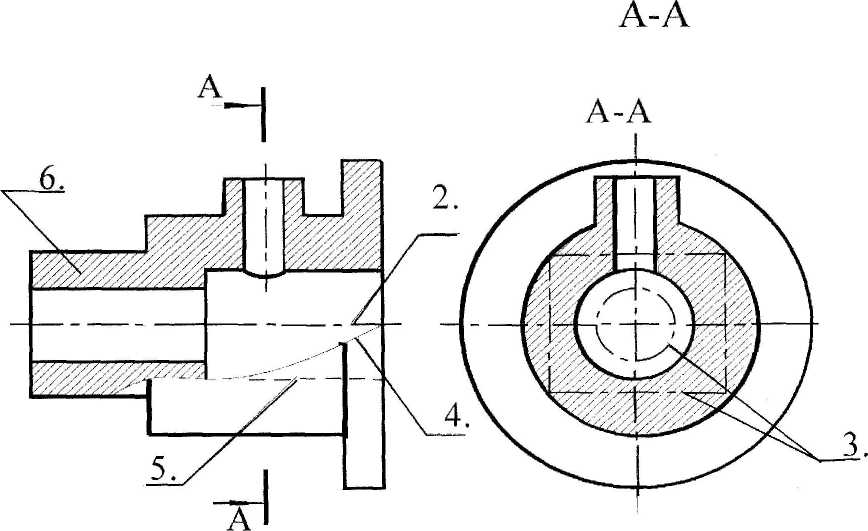 Рис.Таблица Критерии оценки усвоения знаний и умений:Текущий тестовый контроль проводится по вариантам, имеющим 20 заданий, каждое задание оценивается в 1 балл. Всего студент может набрать 20 баллов. Тест формируется на базе примерного тестового задания.Таблица соответствия данной системы пятибалльной:Время на выполнение задания:   45 мин.Практическое задание № 2     Выполнить графическую работу № 1  «Линии и надписи на чертежах» Задание. Начертить группу линий, построить чертёж                 заклёпочного      соединения, выполнить надписи. Литература. Розов С.В. Сборник заданий по черчению,                       -М: Машиностроение, 1988. Задание № 1 с.5-24.Критерии оценки усвоения знаний и освоения умений:- построения выполнены по заданию варианта в полном объеме;- начертание линий соответствует требованиям ГОСТ 2.303-68;- форма, размеры, порядок заполнения основной надписи соответствуют требованиям ГОСТ 2.104-68;- чертежный шрифт и надписи на чертеже соответствуют требованиям                           ГОСТ 2.304-81;- размещение изображений на чертеже рационально (заполнение поля чертежа равномерно, в пределах 75 - 80%);- масштаб изображений соответствует ГОСТ 2.302-68;- правила нанесения размеров соответствуют ГОСТ 2.307-68 За правильное выполнение и оформление работы в соответствии с требованиями НТД выставляется   -  «зачет»За неправильное выполнение или оформление работы с нарушением требований НТД выставляется   -  «незачет»Время на выполнение задания:   90 мин.  Тема 1.2   Геометрические построения и приемы вычерчивания контуров технических деталейТеоретическое задание № 2         Ответить на перечень вопросов для самоподготовки: 1.  Что называют уклоном и конусностью?                                                                                         2.  Что называют сопряжением?                                                                                                                                               3.  Что необходимо для построения сопряжения?                                                                                                                          4.  Какие кривые называются лекальными? 5.  Перечислите известные вам  лекальные кривые      Тестирование:        	Выбрать один или несколько правильных ответов  из   предложенных:Что  называется  сопряжением?Варианты  ответов:	а)  плавный переход;                                                                                                               б)  плавный  переход  от одной  линии к другой;                                                            в)  плавный  переход  от  прямой  линии  в  дугу  окружности;                                      г)  переход от  одной  линии  к  другой;                                                                           д)  плавный переход от дуги окружности в дугу окружности2.        Какие  лекальные  кривые  получаются  при  сечении прямого  кругового  конуса?Варианты  ответов:а)  парабола;	б)  овал;	в)  гипербола; 	г)  эллипс;	     д)  синусоида                                                                                                                    3.        Что  необходимо  знать  для  построения  сопряжения?Варианты  ответов:а)  линии  сопряжения;                                                                                                                    б)  центр сопряжения;                                                                                                                                в)  конфигурация  деталей;                                                                                                    г)  радиус  сопряжения;                                                                                                     д)  точки  сопряжения4.        Какие  лекальные  кривые  получаются  путём  качения  точки  по  направляющей?Варианты  ответов:а)  эпициклоида;        	б)  гипоциклоида;        	в)  эвольвента;                                                                                                                          г)  циклоида;     		д)  спираль  Архимеда                                                                                                                        5.        Рассчитать  конусность ( К ),  если  деталь  имеет  следующие размеры:     диаметр   D  =  , высота     h  =    Варианты  ответов:     а)  1  :  100;	   б)  1  :  25;	в)  25  :  1;	      г)  1  :  4;	 д)  4  :  1    Критерии оценки усвоения знаний и умений:За верный ответ выставляется   -  1 баллЗа неверный ответ выставляется  -  0  балловВремя на выполнение задания:   45 мин.   Практическое задание № 3Начертить  лекальные кривые:     а)  эллипс;         б)  параболу;       в)  гиперболу;        г)  циклоиду;                                                                                      д)  эпициклоиду;        е)  гипоциклоиду;       ж) спираль Архимеда                                                                                                                      2.        Рассчитать  конусность по формуле:      К  = (D – d)/h                                                 где:D - диаметр большего основания конуса;                                                                                      d  - диаметр меньшего основания конуса;                                                                                                           h  - высота конуса                                                                                                                          по исходным данным:                                                                                                                                                        а)     D = 50 мм                d = 30 мм                    h =100 мм                                                                                                                                                                                                                           б)     D = 75 мм                d =25 мм                     h = 100 мм                                                                                                                                                                                                                      в)     D = 30 мм                d =10 мм                     h = 100мм                                                                                                                                                                                                                              г)     D = 40 мм                d =20 мм                     h = 100 мм                                                                                                                                                                                                                               д)     D = 25 мм                                                    h = 100 мм 3.     Выполнить  построения:   а)   внешнего и внутреннего сопряжений дуг;                                                                                       б)   сопряжений двух прямых, расположенных по отношению друг к другу под     прямым  углом;                                                                                                                                 в)   сопряжений двух прямых, расположенных по отношению друг к другу под острым  углом;                                                                                                                            г)   сопряжений двух прямых, расположенных по отношению друг к другу под тупым углом  4.     Выполнить  построения:    с помощью циркуля разделите окружность на: три, пять, шесть, семь частей. 5.     Выполнить  задания   1 , 3  и  4 на ПК                           Критерии оценки усвоения знаний и умений:- построения выполнены по заданию варианта в полном объеме;- начертание линий соответствует требованиям ГОСТ 2.303-68;- чертежный шрифт и надписи на чертеже соответствуют требованиям ГОСТ 2.304-81;- размещение изображений на чертеже рационально (заполнение поля чертежа равномерно, в пределах 75 - 80%);- масштаб изображений соответствует ГОСТ 2.302-68;- правила нанесения размеров соответствуют ГОСТ 2.307-68 За правильное выполнение и оформление работы в соответствии с требованиями НТД выставляется   -  «зачет»За неправильное выполнение или оформление работы с нарушением требований НТД выставляется   -  «незачет»Время на выполнение задания:  4 часаПрактическое задание № 4Выполнить графическую работу № 2 «Геометрические построения»Задание. Вычертить контуры двух деталей. Литература. Розов С.В. Сборник заданий по черчению, -М:, Машиностроение, 1988. Задание № 2 с.30-40.Выполнить графическую работу № 3 «Лекальные кривые»Задание. Вычертить лекальную кривую и контур детали, очерченный по лекальной кривой. Литература. Розов С.В. Сборник заданий по черчению, М:, Машиностроение, 1988. Задание№3 стр.40-50.Критерии оценки усвоения знаний и освоения умений:- построения выполнены по заданию варианта в полном объеме;- начертание линий соответствует требованиям ГОСТ 2.303-68;- форма , размеры, порядок заполнения основной надписи соответствует требованиям ГОСТ 2.104-68;- чертежный шрифт и надписи на чертеже соответствуют требованиям       ГОСТ 2.304-81;- размещение изображений на чертеже рационально (заполнение поля чертежа равномерно, в пределах 75%);- масштаб изображений соответствует ГОСТ 2.302-68;- правила нанесения размеров соответствуют ГОСТ 2.307-68 За правильное выполнение и оформление работ в соответствии с требованиями НТД выставляется   -  «зачет»За неправильное выполнение или оформление работ с нарушением требований НТД выставляется   -  «незачет»Время на выполнение задания:   4 часаТема  2.1      Проецирование точки, отрезка прямой линии, плоскости. Комплексный чертеж Теоретическое задание № 3         Ответить на перечень вопросов для самоподготовки:	Вариант 1                                                                                                                                                           1.  Перечислить  методы  проецирования.2.  Назвать  основные  плоскости  проекций и их обозначение.3.  Что  такое  комплексный  чертёж  и  каковы  правила  его  построения?4.  Взаиморасположение  линии  связи  и  оси  проекций.5.  Дать  определение  оси  проекций     	Вариант 21.  Координаты – дать  определение,  назвать  и  определить  их  расстояние  от   плоскостей  проекций.2.  Назвать возможные относительные положения двух прямых линий на комплексном   чертеже.3.  Построить 3 проекции точек:  А (80, 20, 40);    В (50, 0, 20);    С (30, 26, 0)     	Вариант 31.  Дать определение  горизонтально-,  фронтально-  и  профильно-проецирующих  прямых.2.  Что называется  следом  прямой?3.  Что такое  фронталь,  горизонталь  и  профильная  прямая? 4.  Что  называется  следом  плоскости?  Обозначение следа.5.  Дать  определение  3-х  проецирующих  плоскостей     	Вариант 41. Назвать  отличительные  особенности  плоскости  общего  положения.2. Какими способами может быть задана плоскость на комплексном чертеже?3. Перечислите названия шести основных видов и укажите, как их располагают  на чертеже?4.  Что называется проекцией точки, плоскостью проекций, проецирующей         прямой?                                                                                                          5.  Как построить проекции точки, принадлежащей плоскости?                                                                                                                                                  Критерии оценки усвоения знаний и умений:За верный ответ выставляется   -  1 баллЗа неверный ответ выставляется  -  0  балловВремя на выполнение задания:   45 мин.Практическое задание № 51.  Решить задачи на построение проекций:                                                                                                                                                            В системе  П1,    П2,    П3  построить:  - проекции отрезка АВ по координатам точек :  А (30,20,25) и В (10, 10, 5); - проекции точек С и D,принадлежащих отрезку АВ, если точка С удалена    от плоскости П1на 20 мм, а точка D удалена от плоскости П2 на 15 мм;  - проекции отрезка MN по координатам точек  M (20,20,25) и N (10, 10, 5);  - проекции точек  K и L,принадлежащих отрезку MN, если точка K удалена    от плоскости П1 на 15 мм, а точка L удалена от плоскости П2 на 15 мм;   - проекции отрезка АВ по координатам  точек А (65;10;0) и В (40;50;55) Тестирование:Ответы на вопросы дать в виде чисел по приведенной форме: и так далееКритерии оценки усвоения знаний и умений:Текущий тестовый контроль проводится по вариантам, имеющим 20 заданий, каждое задание оценивается в 1 балл. Всего студент может набрать 20 баллов. Тест формируется на базе примерного тестового задания.Таблица соответствия данной системы пятибалльной:Время на выполнение задания:   45 мин.Тема  2.2   Способы преобразования проекцийТеоретическое задание № 4  Ответить на перечень вопросов для самоподготовки:Перечислите способы преобразования проекций.В чем заключается способ вращения?В чем заключается способ совмещения?В чем заключается способ перемены плоскостей проекций?Какие способы преобразования чертежа применяют для определения. действительных размеров и форм плоских фигур? Критерии оценки усвоения знаний и умений:За верный ответ выставляется   -  1 баллЗа неверный ответ выставляется  -  0  балловВремя на выполнение задания:   15 мин.Практическое задание № 61.   Определить натуральную величину отрезка прямой  линии способом   вращения.2.   Определить натуральную величину отрезка прямой  линии способом   перемены плоскостей проекций.3.   Определить натуральную величину плоской фигуры способом                вращения.4.   Определить натуральную величину плоской фигуры способом  перемены плоскостей проекций.5.   Выполнить задания  1-4  на ПККритерии оценки усвоения знаний и умений:За верный ответ выставляется   -  1 баллЗа неверный ответ выставляется  -  0  балловВремя на выполнение задания:   90 мин.Тема 2.3   Проекции геометрических тел                                                                                                        Теоретическое задание № 5         Ответить на перечень вопросов для самоподготовки: Дать  определение понятиям: геометрическое тело, многогранник, призма, пирамида, конус, цилиндр.2.  Пояснить:                                                                                                                                                              - что представляют собой прямая правильная призма и                                                                                                          правильная пирамида?      - как образуются поверхности прямого кругового цилиндра и прямого кругового конуса?      - какие линии образуются при пересечении цилиндрической поверхности плоскостью?      - какие линии образуются при пересечении конической поверхности плоскостью? 3.  Перечислить и показать на моделях элементы геометрических тел.4.  Проанализировать  проекции элементов геометрических тел (вершин, ребер, граней, осей и образующих)  на комплексных чертежах.  5.  Перечислить  виды аксонометрических проекций.6.  Назвать  коэффициенты искажения по аксонометрическим осям для:                        - прямоугольной изометрической проекции;                                                                                 - прямоугольной диметрической проекции                                                        Критерии оценки усвоения знаний и умений:За верный ответ выставляется   -  0,25 баллаЗа неверный ответ выставляется  -  0  балловВремя на выполнение задания:   45 мин. Тестирование:Ответы на вопросы дать в виде чисел по приведенной форме: и так далееКритерии оценки усвоения знаний и умений:Текущий тестовый контроль проводится по вариантам, имеющим 20 заданий, каждое задание оценивается в 1 балл. Всего студент может набрать 20 баллов. Тест формируется на базе примерного тестового задания.Таблица соответствия данной системы пятибалльной:Время на выполнение задания:   45 мин.Практическое задание № 7   1.  Выполнить построение комплексных чертежей геометрических тел :а)  треугольных призмы и пирамиды (Ø 50мм;   h=70мм );б)  четырехугольных призмы и пирамиды (m=50мм;   h=70мм);в)  пятиугольных призмы и пирамиды (Ø50мм;   h=70мм);г)  шестиугольных призмы и пирамиды (Ø50мм;   h=70мм);д) цилиндра и конуса и  (Ø50мм;   h=70мм)   2. Построить проекции точек, принадлежащих поверхностям геометрических тел.   3. Выполнить построение изометрической проекции точек.   4. Выполнить построение изометрической проекции отрезков.   5. Выполнить построение аксонометрических проекций плоских фигур, расположенных на плоскостях  П1,   П2  и  П3  для:а)  треугольника (Ø 50мм);   		б)  четырехугольника (m=50мм);в)  пятиугольника (Ø50мм);    	г)  шестиугольника (Ø50мм);д)   окружности (Ø50мм)  6. Выполнить построение аксонометрических проекций геометрических тел  для:а)  правильных прямых треугольных призмы и пирамиды (Ø 50мм;h=70мм );б)  правильных прямых четырехугольных призмы и пирамиды (m=50мм;h=70мм);в)  правильных прямых пятиугольных призмы и пирамиды (Ø50мм; h=70мм);г)  правильных прямых шестиугольных призмы и пирамиды (Ø50мм; h=70мм);д)  прямых круговых цилиндра и конуса и  (Ø50мм; h=70мм) Критерии оценки усвоения знаний и умений:За правильно выполненное задание выставляется   -  0,25 баллаЗа неправильно выполненное задание выставляется  -  0  балловВремя на выполнение задания:   12 час. Практическое задание № 8Выполнить графическую работу №4   «Группа геометрических тел и их аксонометрия»   Задание.  Построить в трёх проекциях геометрические тела (цилиндр, призму, пирамиду, конус) и изометрическую проекцию геометрических тел.Литература.  Боголюбов С.К. Задания по курсу черчения, М:, Высшая школа, 1983. Задание№38 стр.51-60.               Критерии оценки усвоения знаний и освоения умений:- построения выполнены по заданию варианта в полном объеме;- начертание линий соответствует требованиям ГОСТ 2.303-68;- форма, размеры, порядок заполнения основной надписи соответствует требованиям ГОСТ 2.104-68;- чертежный шрифт и надписи на чертеже соответствуют требованиям ГОСТ 2.304-81;- аксонометрические проекции выполнены по ГОСТ 2.317-69;- размещение изображений на чертеже рационально (заполнение поля чертежа равномерно, в пределах 75 - 80%);- масштаб изображений соответствует ГОСТ 2.302-68;- правила нанесения размеров соответствуют ГОСТ 2.307-68За правильное выполнение и оформление работы в соответствии с требованиями НТД выставляется   -  «зачет»За неправильное выполнение или оформление работы с нарушением требований НТД выставляется   -  «незачет»Время на выполнение задания:   4часаТема 2.4   Сечение геометрических тел плоскостями  и развертки их поверхностей                                                              Теоретическое задание № 6  Ответить на перечень вопросов для самоподготовки: 1. Дать определение понятиям: сечение, фронтально-проецирующая плоскость, развертка поверхности геометрического тела, натуральная величина фигуры сечения.2. Пояснить  сущность метода замены плоскостей проекций.3. Изложить последовательность выполнения  построений комплексного чертежа  усеченного геометрического тела (многогранника).4. Изложить последовательность выполнения  построений комплексного чертежа усеченного геометрического тела (тела вращения).5. Изложить последовательность выполнения  построений натуральной величины сечения геометрического тела (многогранника).6. Изложить последовательность выполнения  построений натуральной величины сечения геометрического тела (тела вращения).7. Изложить последовательность выполнения  построений аксонометрической проекции  геометрического тела (многогранника).8. Изложить последовательность выполнения  построений аксонометрической проекции  геометрического тела (тела вращения).9. Изложить последовательность выполнения  построений развертки поверхности  геометрического тела (многогранника).10.Изложить последовательность выполнения  построений развертки поверхности  геометрического тела (тела вращения).11. Ответить на вопросы для самопроверки:- как определяется на комплексном чертеже действительный вид сечения?- какими линиями на чертеже изображаются линии сгиба разверток?- в каком случае фигура сечения конуса ограничена параболой?- в каком случае фигура сечения конуса ограничена эллипсом?- что показывают в сечении?                                                                                                                                            Критерии оценки усвоения знаний и умений:- тексты определений понятий изложены в соответствии с эталоном;- последовательность выполнения построений изложена правильно, в лаконичной форме и логической последовательности;- на вопросы для самопроверки даны правильные ответыЗа верный ответ выставляется   -  0,33баллЗа неверный ответ выставляется  -  0  балловВремя на выполнение задания:   45 мин.Практическое задание № 9Выполнить построение комплексного чертежа усеченного многогранника.Выполнить построение фигуры сечения усеченного многогранника в системе  П1,     П2,   П3.Выполнить построение натуральной величины сечения усеченного многогранника, используя метод перемены плоскостей проекций.Выполнить построение изометрической проекции многогранника.Выполнить построение развертки поверхности многогранника.Выполнить построение комплексного чертежа усеченного тела вращения.Выполнить построение сечения усеченного тела вращения в системе                П1,   П2,   П3.Выполнить построение натуральной величины сечения усеченного тела вращения, используя метод перемены плоскостей проекций.Выполнить построение изометрической проекции тела вращения. Выполнить построение развертки поверхности тела вращения      Критерии оценки усвоения знаний и освоения умений:- построения выполнены по заданию в полном объеме;- начертание линий соответствует требованиям ГОСТ 2.303-68;- чертежный шрифт и надписи на чертеже соответствуют требованиям ГОСТ 2.304-81;- аксонометрические проекции выполнены по ГОСТ 2.317-69;- размещение изображений на чертеже рационально (заполнение поля чертежа равномерно, в пределах 75 - 80%);- масштаб изображений соответствует ГОСТ 2.302-68;- правила нанесения размеров соответствуют ГОСТ 2.307-68 За верный ответ выставляется   -  0,5 баллЗа неверный ответ выставляется  -  0  балловВремя на выполнение задания:   14 час.Практическое задание № 10     Выполнить графическую работу № 5 «Сечение многогранника плоскостью»    Задание.  Выполнить чертёж усечённой призмы, построить изометрию и развёртку поверхности усечённого тела. Литература.  Боголюбов С.К. Задания по курсу черчения, М:, Высшая школа, 1984. Задание № 40 с.71.     Выполнить графическую работу № 6  «Сечение тела вращения плоскостью»    Задание.  Выполнить чертёж усечённого цилиндра, построить изометрию и развёртку поверхности усечённого тела. Литература.  Боголюбов С.К. Задания по курсу черчения, М:, Высшая школа, 1984. Задание № 42 с.73                                                                                                                                                                               Критерии оценки усвоения знаний и освоения умений:- построения выполнены правильно, по заданию варианта, в полном объеме;- начертание линий соответствует требованиям ГОСТ 2.303-68;- форма, размеры, порядок заполнения основной надписи соответствует требованиям ГОСТ 2.104-68;- чертежный шрифт и надписи на чертеже соответствуют требованиям ГОСТ 2.304-81;- размещение изображений на чертеже рационально (заполнение поля чертежа равномерно, в пределах 75 - 80%);- аксонометрические проекции выполнены по ГОСТ 2.317-69;- масштаб изображений соответствует ГОСТ 2.302-68;- правила нанесения размеров соответствуют ГОСТ 2.307-68 За правильное выполнение и оформление работ в соответствии с требованиями НТД выставляется   -  «зачет»За неправильное выполнение или оформление работ с нарушением требований НТД выставляется   -  «незачет»Время на выполнение задания:   8 часовТема 2.5   Проекции моделей   Теоретическое задание № 7     Ответить на перечень вопросов для самоподготовки: Назовите правила, используемые при выполнении машиностроительных чертежей.Какие графические изображения содержит чертеж любого изделия?Как получают изображения видимых и невидимых поверхностей изделия?Где расположен  предмет при прямоугольном проецировании?Что принимают за основные плоскости проекции?Сколько существует основных плоскостей проекций? Как они называются? Если основные плоскости проекций совмещены в одну плоскость вместе с полученными на них изображениями, как называется такая система расположения изображений и как она обозначается?Что называется видом? Назовите основные виды, получаемые на основных плоскостях проекций, установленные ГОСТ 2.305-68.Как по возможности должны располагаться виды на чертеже? Как следует располагать деталь при изображении главного вида         Критерии оценки усвоения знаний и умений:За верный ответ выставляется   -  0,5 баллаЗа неверный ответ выставляется  -  0  балловВремя на выполнение задания:   45 мин. Тестирование:  Ответы на вопросы дать в виде чисел по приведенной форме: и так далееКритерии оценки усвоения знаний и умений:Текущий тестовый контроль проводится по вариантам, имеющим 20 заданий, каждое задание оценивается в 1 балл. Всего студент может набрать 20 баллов. Тест формируется на базе примерного тестового задания.Таблица соответствия данной системы пятибалльной:Время на выполнение задания:   45 мин.Практическое задание № 11Выполнить построения:- комплексных чертежей моделей по натурным образцам;- комплексных чертежей моделей по аксонометрическому   изображению модели;- по двум проекциям  третьей проекции модели;- аксонометрических проекций модели с наклонными поверхностями;- аксонометрических проекций с вырезами       	Критерии оценки усвоения знаний и освоения умений:- построения выполнены правильно, по заданию варианта, в полном объеме;- начертание линий соответствует требованиям ГОСТ 2.303-68;- чертежный шрифт и надписи на чертеже соответствуют требованиям ГОСТ 2.304-81;- размещение изображений на чертеже рационально (заполнение поля чертежа равномерно, в пределах 75 - 80%);- аксонометрические проекции выполнены по ГОСТ 2.317-69;- масштаб изображений соответствует ГОСТ 2.302-68;- правила нанесения размеров соответствуют ГОСТ 2.307-68 За правильное выполнение и оформление построений в соответствии с требованиями НТД выставляется   -  «зачет»За неправильное выполнение или оформление построений с нарушением требований НТД выставляется   -  «незачет»Время на выполнение задания:   14 часов Практическое задание № 12                Тема 2.5   Проекции моделей        Выполнить графическую работу  № 7  «Три проекции модели и её аксонометрическая проекция с ¼  выреза»Задание.  Построить комплексный чертёж модели и её аксонометрическую проекцию.Литература.  Боголюбов С.К. Задания по курсу черчения, -М:, Высшая школа, 1983. Задание № 39 с.61-70           Критерии оценки усвоения знаний и освоения умений:- построения выполнены по заданию варианта в полном объеме;- начертание линий соответствует требованиям ГОСТ 2.303-68;- форма , размеры, порядок заполнения основной надписи соответствует требованиям ГОСТ 2.104-68;- чертежный шрифт и надписи на чертеже соответствуют требованиям ГОСТ 2.304-81;- аксонометрические проекции выполнены по ГОСТ 2.317-69;- размещение изображений на чертеже рационально (заполнение поля чертежа равномерно, в пределах 75 - 80%);- масштаб изображений соответствует ГОСТ 2.302-68;- правила нанесения размеров соответствуют ГОСТ 2.307-68 За правильное выполнение и оформление работы в соответствии с требованиями НТД выставляется   -  «зачет»За неправильное выполнение или оформление работы с нарушением требований НТД выставляется   -  «незачет»Время на выполнение задания:   4 часаПрактическое задание № 14Контрольная работа № 1  по разделу  «Проекционное черчение» Контрольная работа предусматривает выполнение трех заданий Тестирование.Определение  комплексного чертежа  учебной модели по аксонометрической проекции.Определение третьей  проекции по двум  заданнымКритерии оценки усвоения знаний и умений:Время на выполнение задания:  45 мин.          Тема 3.1  Особенности машиностроительного чертежа   Теоретическое задание № 8  Ответить на перечень вопросов для самоподготовки: Перечислить виды изделий, установленные ГОСТ 2.101-68 в зависимости от  их назначения всех отраслей промышленности, приведите примеры; 2.  Перечислить виды конструкторских документов, установленные                       ГОСТ 2.102-68:                                                                                                                                                                                                - в зависимости от их содержания;      - в зависимости от способа выполнения и характера их использования                                                                                      3. Ответить:-  какие изделия следует относить к изделиям основного производства?    Привести примеры; -  какие изделия следует относить к изделиям вспомогательного производства?    Привести примеры;                                                                                                                                                                                                                                                 - какие документы относят к конструкторским?- какие наименования присвоены основным документам в зависимости от их содержания?- каким образом подразделяются конструкторские документы в зависимости от стадии их разработки по ГОСТ 2.102-68?- как называются документы, предназначенные для разового использования в производстве?- какие конструкторские документы считаются основными: для деталей, для сборочных единиц, для комплексов и комплектов? 4. Изложить содержание текста определений понятий по ГОСТ 2.102-68:чертеж детали; сборочный чертеж; чертеж общего вида; габаритный чертеж; монтажный чертеж; схема; спецификация; ремонтные документы.Изложить содержание текста определения понятий по ГОСТ 2.101-68:деталь;    сборочная единица;    комплекс;    комплект.Назвать  проектные и рабочие  конструкторские документы.Указать  порядок заполнения основной надписи чертежа:- что указывают в графах основной надписи? (номера граф на форме указаны в скобках):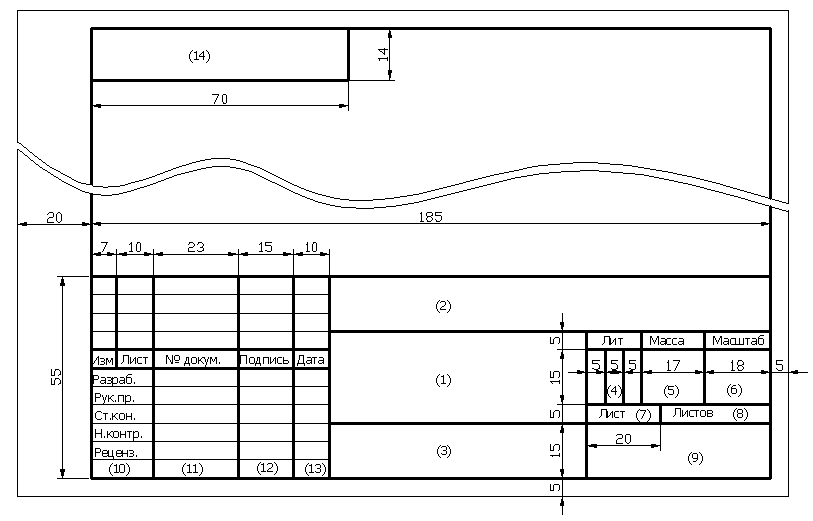 	Критерии оценки усвоения знаний и умений:     - перечислены виды изделий, установленные ГОСТ 2.101-68 в зависимости от  их назначения, приведены примеры;- перечислены виды конструкторских документов, установленные ГОСТ 2.102-68 в зависимости от их содержания, способа выполнения и характера их использования;                                                                                                                   - названы изделия, предназначенные для реализации, которые  следует относить к изделиям основного производства, приведены примеры; - названы изделия, выпускаемые предприятиями  для собственных нужд,    которые следует относить к изделиям вспомогательного производства,   приведены  примеры;                                                                                                                                                                                                                                                 - перечислены конструкторские документы (не менее трех);                                                                                            - названы наименования основных документов в зависимости от их содержания(не менее семи - восьми);- названы конструкторские документы, которые  подразделяются в зависимости от стадии их разработки по ГОСТ 2.103-68;- названо наименование документа, предназначенного для разового использования в производстве;- названы конструкторские документы, принятые за основные для деталей,  сборочных единиц, комплексов и комплектов;                                                                                                                                         - воспроизведено содержание текстов определения понятий по ГОСТ 2.102-68:   чертеж детали; сборочный чертеж; чертеж общего вида; габаритный чертеж; монтажный чертеж; схема; спецификация; ремонтные документы;- сформулировано содержание текстов определения понятий по ГОСТ 2.101-68: 	деталь;  сборочная единица;  комплекс;  комплект; - названы  проектные (не менее трех) и рабочие (не менее шести)  конструкторские документы;- правильно указана информация для заполнения граф основной надписи чертежаЗа верный ответ выставляется   -  1 баллЗа неверный ответ выставляется  -  0  балловВремя на выполнение задания:   90 мин.Практическое  задание № 13Вручную и на ПК выполнить форму основной надписи и дополнительной графы, предназначенной для записи обозначения чертежа,  заполнить их в соответствии с требованиями ГОСТ 2.104-68;- вручную и на ПК выполнить форму основной надписи для учебных схем заполнить ее в соответствии с требованиями ЕСКД;- вручную и на ПК выполнить форму основной надписи для текстовых конструкторских документов для заглавного, второго и последующих  листов, заполнить их в соответствии с требованиями ГОСТ 2.104-68;- вручную и на ПК выполнить форму основной надписи для заглавного, второго и последующих  листов спецификации, заполнить их в соответствии с требованиями ГОСТ 2.106-96 Критерии оценки усвоения знаний и освоения умений:- форма, размеры, порядок заполнения основных надписей и дополнительных граф к ним выполнены в соответствии с требованиями  ЕСКДЗа правильное выполнение задания выставляется   - 1 баллЗа невыполнение или выполнение задания с нарушениями  требований ЕСКД выставляется  -  0  балловВремя на выполнение задания:   90 мин.                                                                           Тема 3.2   Изображения – виды, разрезы и сечения            Теоретическое задание № 9 Ответить на перечень вопросов для самоподготовки:  - что называется видом?                                                                                                             - назовите основные виды, получаемые на основных плоскостях проекций, установленные ГОСТ 2.305-68;- как по возможности должны располагаться виды на чертеже?- как следует располагать деталь при изображении главного вида?- что означает: «Рациональное расположение изображений на поле чертежа»?- допускает ли ГОСТ 2.305-68 располагать виды вне проекционной связи с главным видом на любом месте поля чертежа?- какое изображение выполняют для выяснения формы или устройства поверхности предмета в отдельном, ограниченном месте?- в каких случаях буквенное обозначение над местным видом не наносят?- для чего применяют местные виды?- в каких случаях необходимо применение дополнительных видов?- как получают дополнительные виды?- может ли дополнительный вид быть местным?        - допускается ли дополнительный вид повертывать?        Изложить  тексты  определений понятиям:                                                          разрез, простой разрез, наклонный разрез, сложный разрез, ступенчатый разрез, ломаный разрез, местный разрез сечение.Классифицировать разрезы по количеству секущих плоскостей,  направлениям секущей плоскости и расположению.Изложить  правила и последовательность выполнения соединения половины вида с половиной разреза.Классифицировать сечения по их расположению.Пояснить  правила выполнения, расположения и обозначения выносных элементов.            Критерии оценки усвоения знаний и умений:За верный ответ выставляется   -  1 баллЗа неверный ответ выставляется  -  0  балловВремя на выполнение задания:   90 мин. Тестирование:  Ответы на вопросы дать в виде чисел по приведенной форме: и так далее		Критерии оценки усвоения знаний и умений:Текущий тестовый контроль проводится по вариантам, имеющим 20 заданий, каждое задание оценивается в 1 балл. Всего студент может набрать 20 баллов. Тест формируется на базе примерного тестового задания.Таблица соответствия данной системы пятибалльной:Время на выполнение задания:   45 мин.Практическое  задание № 14 Выполнить  построения:- простого разреза;- сложного разреза;- на фронтальной проекции соединить половину вида с половиной разреза;- на профильной проекции соединить половину вида с половиной разреза;- построить аксонометрическую проекцию  модели с вырезом 1/4                                                                                                                                                      Критерии оценки усвоения знаний и умений:- выполнение простого разреза  соответствует  требованиям ЕСКД;- выполнение сложного разреза  соответствует  требованиям ЕСКД;- на фронтальной проекции соединение половины вида и половины разреза выполнено в соответствии с требованиями ЕСКД;- на профильной проекции соединение половины вида и половины разреза выполнено в соответствии с требованиями ЕСКД;- аксонометрическая проекция  модели с вырезом ¼ выполнена в соответствии с требованиями ЕСКДЗа правильное выполнение задания выставляется   -  «зачет»                                                За неправильное выполнение задания выставляется  -  «незачет»                      Время на выполнение задания:   3 часаПрактическое  задание № 15 Выполнить комплексный чертеж полой модели в системе П1,   П2,   П3.На фронтальной и профильной проекциях  соединить половину вида и половину разреза.Определить и построить действительный вид сечения полой модели способом перемены плоскостей проекций или способом вращения.Проставить размеры.                                                                                                                                                      Критерии оценки усвоения знаний и освоения умений:- построение комплексного чертежа полой модели выполнено в соответствии с требованиями ЕСКД ;                                                                                                               - на фронтальной и профильной проекциях выполнены построения соединения половины вида с половиной разреза в соответствии с требованиями ЕСКД ;                                            - построения линий пересечения поверхностей различных геометрических тел выполнены в соответствии с требованиями ЕСКД ;                                              - определен и построен действительный вид сечения способом перемены плоскостей проекций или способом вращения;- построения выполнены по заданию варианта в полном объеме;- начертание линий соответствует требованиям ГОСТ 2.303-68;- чертежный шрифт и надписи на чертеже соответствуют требованиям ГОСТ 2.304-81;- размещение изображений на чертеже рационально (заполнение поля чертежа равномерно, в пределах 75-80%);- масштаб изображений соответствует ГОСТ 2.302-68;- правила нанесения размеров соответствуют ГОСТ 2.307-68 За правильное выполнение и оформление задания в соответствии с требованиями НТД выставляется   -  «зачет»За неправильное выполнение или оформление задания с нарушением требований НТД выставляется   -  «незачет»Время на выполнение задания:   4 часа                                                                                                                         Практическое  задание № 16 Выполнить графическую работу № 8 «Простые и сложные разрезы» Задание.  Построить простые и сложные разрезы по индивидуальному заданию.Литература.  Боголюбов С.К. Задания по курсу черчения, -М:, Высшая школа, 1983. Задание № 66 с.159-188                                                                                                                                                Критерии оценки усвоения знаний и освоения умений:- построения выполнены по заданию варианта в полном объеме;- начертание линий соответствует требованиям ГОСТ 2.303-68;- форма, размеры, порядок заполнения основной надписи соответствует требованиям ГОСТ 2.104-68;- чертежный шрифт и надписи на чертеже соответствуют требованиям ГОСТ 2.304-81;- размещение изображений на чертеже рационально (заполнение поля чертежа равномерно, в пределах 75-85%);- масштаб изображений соответствует ГОСТ 2.302-68;- правила нанесения размеров соответствуют ГОСТ 2.307-68 За правильное выполнение и оформление работы в соответствии с требованиями НТД выставляется   -  «зачет»За неправильное выполнение или оформление работы с нарушением требований НТД выставляется   -  «незачет»Время на выполнение задания:   2 часа   Тема 3.3.   Резьба, резьбовые изделияТеоретическое задание № 10  Ответить на перечень вопросов для самоподготовки:            - для чего применяют плашки?- для чего применяют метчики?- что называется шагом резьбы?- что такое ход многозаходного винта?- чему равна длина ввинчиваемого конца шпильки предназначенной для соединения двух стальных деталей?- чему равна длина шпильки?- чем отличается обозначение метрической резьбы с крупным шагом от обозначения  резьбы с мелким шагом?- в каких случаях применяют шайбы? 	 Перечислить:                                                                                                                                       -  виды резьбы;- основные размеры резьбы, установленные ГОСТ 24705-81; - стандартные резьбовые крепежные детали    	Пояснить:- в чем различия условного изображения резьбы на стержне и в отверстии?- какие параметры резьбы обычно  включены в ее обозначение?                                                                                                                                                                                                                                                                                                Критерии оценки усвоения знаний и умений:За верный ответ выставляется   -  1 баллЗа неверный ответ выставляется  -  0  балловВремя на выполнение задания:   45 мин. Тестирование:Ответы на вопросы дать в виде чисел по приведенной форме: и так далееКритерии оценки усвоения знаний и умений:Текущий тестовый контроль проводится по вариантам, имеющим 20 заданий, каждое задание оценивается в 1 балл. Всего студент может набрать 20 баллов. Тест формируется на базе примерного тестового задания.Таблица соответствия данной системы пятибалльной:Время на выполнение задания:   45 мин.Практическое  задание № 17Выполнить графическую работу  № 9 «Болтовое (шпилечное) соединение»Задание.  Построить в трёх проекциях болтовое (шпилечное) соединение. Составить спецификацию на сборочный чертёж. Литература.  Боголюбов С.К. Задания по курсу черчения, -М:, Высшая школа, 1983. Задание № 70, 71 с.196-197                Критерии оценки усвоения знаний и освоения умений:- построения выполнены по заданию варианта в полном объеме;- начертание линий соответствует требованиям ГОСТ 2.303-68;- форма, размеры, порядок заполнения основной надписи соответствуют требованиям ГОСТ 2.104-68;- чертежный шрифт и надписи на чертеже соответствуют требованиям ГОСТ 2.304-81;- размещение изображений на чертеже рационально (заполнение поля чертежа равномерно, в пределах 75-80%);- масштаб изображений соответствует ГОСТ 2.302-68;- правила нанесения размеров соответствуют ГОСТ 2.307-68;- спецификация составлена и оформлена по форме, определяемой                    ГОСТ 2.106 -  96За правильное выполнение и оформление работы в соответствии с требованиями НТД выставляется   -  «зачет»За неправильное выполнение или оформление работы с нарушением требований НТД выставляется   -  «незачет»Время на выполнение задания:   90 мин.Тема 3.4   Эскизы деталей, рабочие чертежи и технические рисунки                                                                                                                          Теоретическое задание № 11  Ответить на перечень вопросов для самоподготовки:               Изложить тексты определений понятиям:- рабочий чертеж;  эскиз;  технический рисунок;  шероховатость поверхности;  допуск;  посадкаИзложить:- последовательность выполнения эскиза детали;- порядок составления рабочего чертежа детали по ее эскизу;- последовательность выполнения технического рисунка моделиПояснить:                                                                                                                                      - назначение эскиза, рабочего чертежа, технического рисунка;                                                          - отличие технического рисунка от чертежа, выполненного в аксонометрии;     - что подразумевается  под чтением чертежа?                                                                        - в каком месте чертежа детали записывают технические требования?                     - какая разница между эскизом и рабочим чертежом?                                                    - какие чертежи называют эскизами?                                                                                                                                           Критерии оценки усвоения знаний и умений:За верный ответ выставляется   -  1 баллЗа неверный ответ выставляется  -  0  балловВремя на выполнение задания:   45 мин.Практическое  задание № 181. Выполнить эскиз детали с резьбой; 2. Выполнить эскиз детали с применением сечения;3. Выполнить технический рисунок детали с приданием рисунку рельефности;4. Выполнить эскиз детали с резьбой с применением разреза;5. Выполнить рабочий чертеж детали по ее эскизуКритерии оценки усвоения знаний и освоения умений:- эскиз детали выполнен в соответствии с требованиями ЕСКД;- эскиз детали с применением сечения выполнен в соответствии с требованиями ЕСКД ;- технический рисунок детали с приданием рисунку рельефности выполнен в соответствии с требованиями ЕСКД ; - эскиз детали с резьбой с применением разреза  выполнен в соответствии с требованиями ЕСКД ; - рабочий чертеж детали по ее эскизу выполнен в соответствии с требованиями ЕСКД За каждое правильно выполненное задание выставляется   -  1 баллЗа каждое неправильно выполненное задание выставляется  -  0  балловВремя на выполнение задания:   180 мин.Практическое  задание № 19 Выполнить графическую работу  № 10  «Эскиз детали»          Задание.  Выполнить эскиз детали по индивидуальному заданию.Литература.  Боголюбов С.К. Чтение и деталирование сборочных чертежей. Альбом, -М.:, Машиностроение,1986. Выполнить графическую работу  № 11   «Технический рисунок»    Задание.  Выполнить технический рисунок детали.Литература.  Боголюбов С.К. Чтение и деталирование сборочных чертежей. Альбом, -М.:, Машиностроение,1986                                                                                                                                              Критерии оценки усвоения знаний и освоения умений:- построения выполнены по заданию варианта в полном объеме;- начертание линий соответствует требованиям ГОСТ 2.303-68;- форма, размеры, порядок заполнения основной надписи соответствуют требованиям ГОСТ 2.104-68;- чертежный шрифт и надписи на чертеже соответствуют требованиям ГОСТ 2.304-81;- размещение изображений на чертеже рационально (заполнение поля чертежа равномерно, в пределах 75-80%);- масштаб изображений соответствует ГОСТ 2.302-68;- правила нанесения размеров соответствуют ГОСТ 2.307-68 ;За правильное выполнение и оформление работы в соответствии с требованиями НТД выставляется   -  «зачет»За неправильное выполнение или оформление работы с нарушением требований НТД выставляется   -  «незачет»Время на выполнение задания:   180 мин.         Тема 3.5   Разъемные и неразъемные соединения деталейТеоретическое задание № 12     Ответить на перечень вопросов для самоподготовки: - какие виды соединения деталей применяются в машиностроении?- в каких соединениях деталей используются штифты, клинья, шпонки?- к каким соединениям относятся зубчатые (шлицевые) соединения?- в каких случаях применяют  соединение деталей клином?- какое соединение деталей предпочтительнее для ответственных конструкций машиностроения (шпоночное или шлицевое)?Перечислить:- виды разъемных соединений;- виды неразъемных соединений;- методы сваркиПояснить процессы, происходящие при сварке:                                                                                                                           - плавлением (газовой и дуговой);- давлением (электроконтактной) и  значение вспомогательных знаков, характеризующих сварной шов, входящих в его обозначение;Назвать  буквенную часть обозначения для различных видов сварных соединений;Классифицировать сварные швы:- по расположению;- по выполнению           Критерии оценки усвоения знаний и умений:Перечислены:- виды разъемных соединений (не менее 4-5);- виды неразъемных соединений (не менее 7-8);- методы сварки (не менее двух).Изложена сущность физических процессов, происходящих при сварке   плавлением (газовой и дуговой) и при сварке давлением (электроконтактной).  Объяснено значение вспомогательных знаков, характеризующих сварной шов и входящих в его обозначение  по ГОСТ 2.312-72.Правильно названа  буквенная часть обозначения для четырех видов сварных соединений.Классификация сварных швов произведена: по расположению их относительно привариваемого элемента; по способу выполнения; по расположению проваренных участков За верный ответ выставляется   -  1 балл.За неверный ответ выставляется  -  0  балловВремя на выполнение задания:   45 мин. Практическое задание № 20Прочитать чертежи разъемных и неразъемных соединений деталей.Изобразить  правила соединения деталей болтами, винтами и шпильками по условным соотношениям и упрощенно в соответствии с требованиями  ГОСТ 2.315-68.Выполнить чертеж разъемного соединения деталей.Выполнить чертеж неразъемного соединения деталей.Выполнить чертеж сварного соединения деталей с обозначением швов по ГОСТ 2.312-72                                                                                                                                           Критерии оценки усвоения знаний и умений:За правильное выполнение задания выставляется   -  1 баллЗа неправильное выполнение задания выставляется  -  0  балловВремя на выполнение задания:   4 часаПрактическое задание № 21Выполнить графическую работу № 12  «Соединение деталей сваркой»       Задание.  Выполнить сборочный чертёж сварного изделия. Построить разрезы. Составить спецификацию. Литература.  Боголюбов С.К. Задания по курсу черчения, -М., Высшая школа,1984. Задание № 81 с.253-257.                                                                                                                                               Критерии оценки усвоения знаний и освоения умений:- построения выполнены по заданию варианта в полном объеме;- начертание линий соответствует требованиям ГОСТ 2.303-68;- форма , размеры, порядок заполнения основной надписи соответствует требованиям ГОСТ 2.104-68;- чертежный шрифт и надписи на чертеже соответствуют требованиям ГОСТ 2.304-81;- размещение изображений на чертеже рационально (заполнение поля чертежа равномерно, в пределах 75-80%);- масштаб изображений соответствует ГОСТ 2.302-68;- правила нанесения размеров соответствуют ГОСТ 2.307-68;- спецификация составлена и оформлена по форме, определяемой                   ГОСТ 2.106 -  96За правильное выполнение и оформление работы в соответствии с требованиями НТД выставляется   -  «зачет»За неправильное выполнение или оформление работы с нарушением требований НТД выставляется   -  «незачет»Время на выполнение задания:   90 мин.Тема 3.6    Зубчатые передачиТеоретическое задание № 13     Ответить на перечень вопросов для самоподготовки: Перечислить:                                                                                                                             - виды передач, применяемые в машиностроении;- способы изготовления зубчатых колес.Назвать передачи, которые осуществляются за счет сил трения и зацеплением.Описать сущность передачи: фрикционной;  реечной;  цепной; зубчатой; реечной; червячной; храпового механизма.     - какую форму имеют зубчатые колеса в зубчатой передаче между     параллельными валами?- какую форму имеют зубчатые колеса в зубчатой передаче при пересекающихся геометрических осях валов?- какие способы зацепления зубьев  используются в зубчатой передаче с  параллельными валами?- как называется ведущее зубчатое колесо?- как называется ведомое зубчатое колесо?          - какое зубчатое колесо из пары имеет меньшее число зубьев?- какая существует зависимость между модулем, числом зубьев и диаметром делительной окружности?- какими линиями вычерчивают: поверхность и образующую вершин  зубьев, поверхность и образующую впадин зубьев, делительную окружность?Пояснить значение терминов и параметров,  покажите их на схеме:- делительная окружность;- шаг зубьев;- модуль зубчатого колесаКритерии оценки усвоения знаний и умений:За верный ответ выставляется   -  1 баллЗа неверный ответ выставляется  -  0  балловВремя на выполнение задания:   45 мин.Практическое  задание № 22Рассчитать основные параметры цилиндрических зубчатых колес.    Изобразить соединение зубчатых колес в соответствии с требованиями ГОСТ 2.402-68 и  ГОСТ 2.403-75.   По диаметрам валов, пользуясь ГОСТ23360-78, подобрать размеры шпоночных пазов.   Рассчитать основные параметры червяка и червячного колеса.  Выполнить условные изображения цилиндрической, конической и червячной передач по ГОСТ 2.402-68 и ГОСТ 2.406-76.  Выполнить условные изображения зубчатых реек  по ГОСТ 2.404-68, цепной передачи по ГОСТ 2.408-68.                                                                                                                              Критерии оценки усвоения знаний и умений: - рассчитаны основные параметры цилиндрических зубчатых колес по формулам-эталонам;     - правила изображения соединения зубчатых колес соответствуют требованиям ГОСТ 2.402-68 и  ГОСТ 2.403-75;     - по диаметрам валов, используя ГОСТ 23360-78, подобраны размеры шпоночных пазов;     - рассчитаны основные параметры червяка и червячного колеса по формулам-эталонам;     - выполнены условные изображения цилиндрической, конической и червячной передач по ГОСТ 2.402-68 и ГОСТ 2.406-76;    - выполнены условные изображения зубчатых реек  по ГОСТ 2.404-68, цепной передачи по ГОСТ 2.408-68    За правильное выполнение задания в  соответствии требований НТД   выставляется   -  1 балл   За неправильное  выполнение задания или с нарушением требований НТД  выставляется  -  0  баллов   Время на выполнение задания:   4 часаПрактическое  задание № 23Выполнить графическую работу  № 13   «Зубчатые передачи»     Задание.  Выполнить сборочный  чертёж  цилиндрической  зубчатой  передачи. Составить  спецификацию.   Литература.  Боголюбов С.К. Задания по курсу черчения, -М:, Высшая школа, 1983. Задание № 77 с.240; 276.                                                                                                                                                         Критерии оценки усвоения знаний и умений:- построения выполнены по заданию варианта в полном объеме;- начертание линий соответствует требованиям ГОСТ 2.303-68;- форма, размеры, порядок заполнения основной надписи соответствует требованиям ГОСТ 2.104-68;- чертежный шрифт и надписи на чертеже соответствуют требованиям                          ГОСТ 2.304-81;- размещение изображений на чертеже рационально (заполнение поля чертежа равномерно, в пределах 75-80%);- масштаб изображений соответствует ГОСТ 2.302-68;- правила нанесения размеров соответствуют ГОСТ 2.307-68;- спецификация составлена и оформлена по форме, определяемой                              ГОСТ 2.106 -  96 За правильное выполнение и оформление работы в соответствии с требованиями НТД выставляется   -  «зачет» За неправильное выполнение или оформление работы с нарушением требований НТД выставляется   -  «незачет» Время на выполнение задания:   4 часаТема 3.7  Общие сведения об изделиях и составление сборочных    чертежейТеоретическое задание № 14  Ответить на перечень вопросов для самоподготовки:            Перечислите  конструкторские документы, создаваемые на сборочную единицу, в соответствии с требованиями ГОСТ 2.102-68Назвать:                                                                                                                             - стадии разработки проектной документации;  - характерный признак чертежа общего вида;  - назначение чертежа общего вида;  - назначение сборочного чертежа;  - разделы спецификации и последовательность их расположения по                                ГОСТ 2.106-96;    - рекомендуемые этапы выполнения сборочного чертежа готового изделия;- конструктивные особенности при изображении сопрягаемых деталей;- упрощения, применяемые на сборочных чертежахПояснить последовательность выполнения действий внутри этапов:- ознакомление с изделием;- распределение составных частей изделия по разделам спецификации и присвоение им обозначений;- эскизирование деталей;- выполнение спецификации и сборочного чертежа готового изделия;Сформулировать  последовательность выполнения сборочного чертежа.                                                                                                                       Ответить на вопросы:- какие документы входят в комплект проектной документации?- какие изображения содержит чертеж общего вида?- на основе какого документа разрабатывается сборочный чертеж?- какие изображения и сведения содержит сборочный  чертеж в соответствии с требованиями ГОСТ 2.109-73?- по каким документам производятся изготовление, испытание и контроль опытного образца изделия?- во сколько раз шрифт номеров позиций должен превышать шрифт размерных чисел?      	Критерии оценки усвоения знаний и умений: - перечислены  конструкторские документы, создаваемые на сборочную единицу, по стадии разработки в соответствии с требованиями ГОСТ 2.102-68 (не менее двух комплектов);  - названы: стадии разработки проектной документации; характерный признак чертежа общего вида; назначение чертежа общего вида; назначение сборочного чертежа; разделы спецификации и последовательность их расположения по ГОСТ 2.106-96 ; рекомендуемые этапы выполнения сборочного чертежа готового изделия; конструктивные особенности при изображении сопрягаемых деталей; упрощения, применяемые на сборочных чертежах;- подробно изложена последовательность выполнения действий внутри этапов:                                                                                                                                                      - ознакомление с изделием;                                                                                                - распределение составных частей изделия по разделам спецификации и присвоение им обозначений;                                                                                   - эскизирование деталей;                                                                                                                        - выполнение спецификации и сборочного чертежа готового изделия;  - сформулирована последовательность выполнения сборочного чертежа.За верный ответ выставляется   -  1 баллЗа неверный ответ выставляется  -  0  балловВремя на выполнение задания:   45 мин.  Практическое задание № 25Выполнить графическую работу № 14   «Сборочный чертеж»        Задание.  Выполнить сборочный  чертёж. Составить  спецификацию.   Литература.  Боголюбов С.К. Чтение и деталирование сборочных чертежей. Альбом, -М.:, Машиностроение, 1986.                                                                                                                                                                                                          Критерии оценки усвоения знаний и умений:- построения выполнены по заданию варианта в полном объеме;- начертание линий соответствует требованиям ГОСТ 2.303-68;- форма, размеры, порядок заполнения основной надписи соответствует требованиям ГОСТ 2.104-68;- чертежный шрифт и надписи на чертеже соответствуют требованиям           ГОСТ 2.304-81;- размещение изображений на чертеже рационально (заполнение поля чертежа равномерно, в пределах 75-80%);- масштаб изображений соответствует ГОСТ 2.302-68;- правила нанесения размеров соответствуют ГОСТ 2.307-68;- спецификация составлена и оформлена по форме, установленной                  ГОСТ 2.106 -  96 За правильное выполнение и оформление работы в соответствии с требованиями НТД выставляется   -  «зачет» За неправильное выполнение или оформление работы с нарушением требований НТД выставляется   -  «незачет» Время на выполнение задания:   4 часаТема 3.8    Чтение и деталирование  чертежейТеоретическое задание № 15  Ответить на перечень вопросов для самоподготовки: - что подразумевается под чтением чертежа общего вида?- что необходимо учитывать при чтении чертежа?- изучение каких документов значительно облегчают чтение чертежа?- что называется деталированием?- каковы правила нанесения номеров позиций на сборочных чертежах?- как штрихуются граничные детали на сборочных чертежах в разрезах?- как оформляют чертежи сварных, клепаных и армированных изделий? - какие размеры наносят на сборочном чертеже?Изложить последовательность чтения сборочного чертежа.                                                                                                                                                                       Критерии оценки усвоения знаний и умений: - пояснено понятие, подразумевающее  чтение чертежа общего вида;- перечислены факторы, которые необходимо учитывать при чтении чертежа;- названы документы (не менее трех), значительно облегчающие чтение чертежа;- изложено содержание текста, определяющего понятие   «деталирование»;- изложены правила нанесения номеров позиций на сборочных чертежах;- изложены правила штриховки граничных деталей на сборочных чертежах в разрезах;- изложены правила оформления чертежей сварных, клепаных и армированных изделий;- перечислены названия размеров, которые наносят на сборочном чертеже;- изложена последовательность чтения сборочного чертежа.За верный ответ выставляется   -  1 баллЗа неверный ответ выставляется  -  0  балловВремя на выполнение задания:   45 мин.б) ТестированиеОтветы на вопросы дать в виде чисел по приведенной форме: и так далее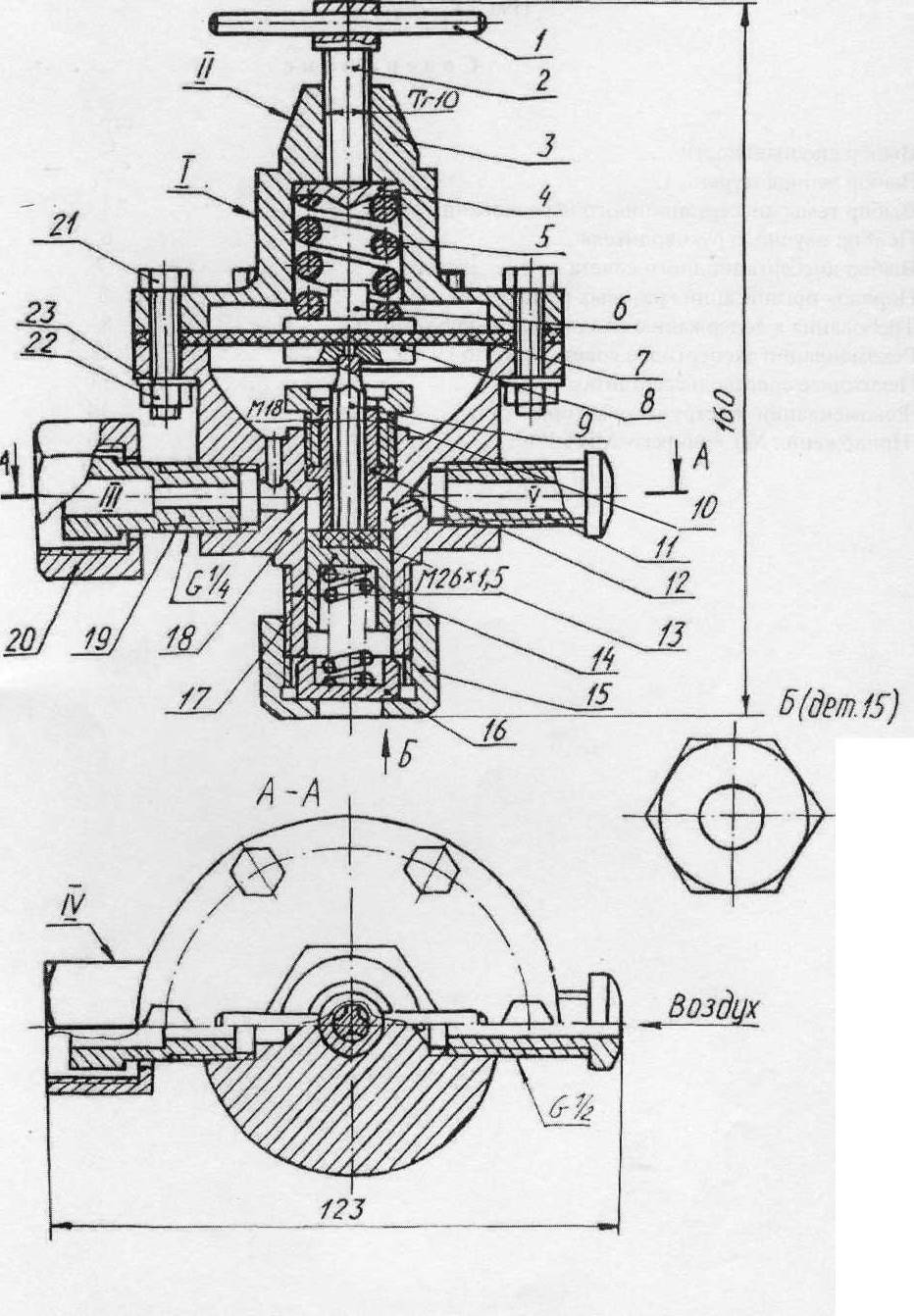 Рис. 5.1. ПневмоклапанТаблица 5.2Таблица 5.3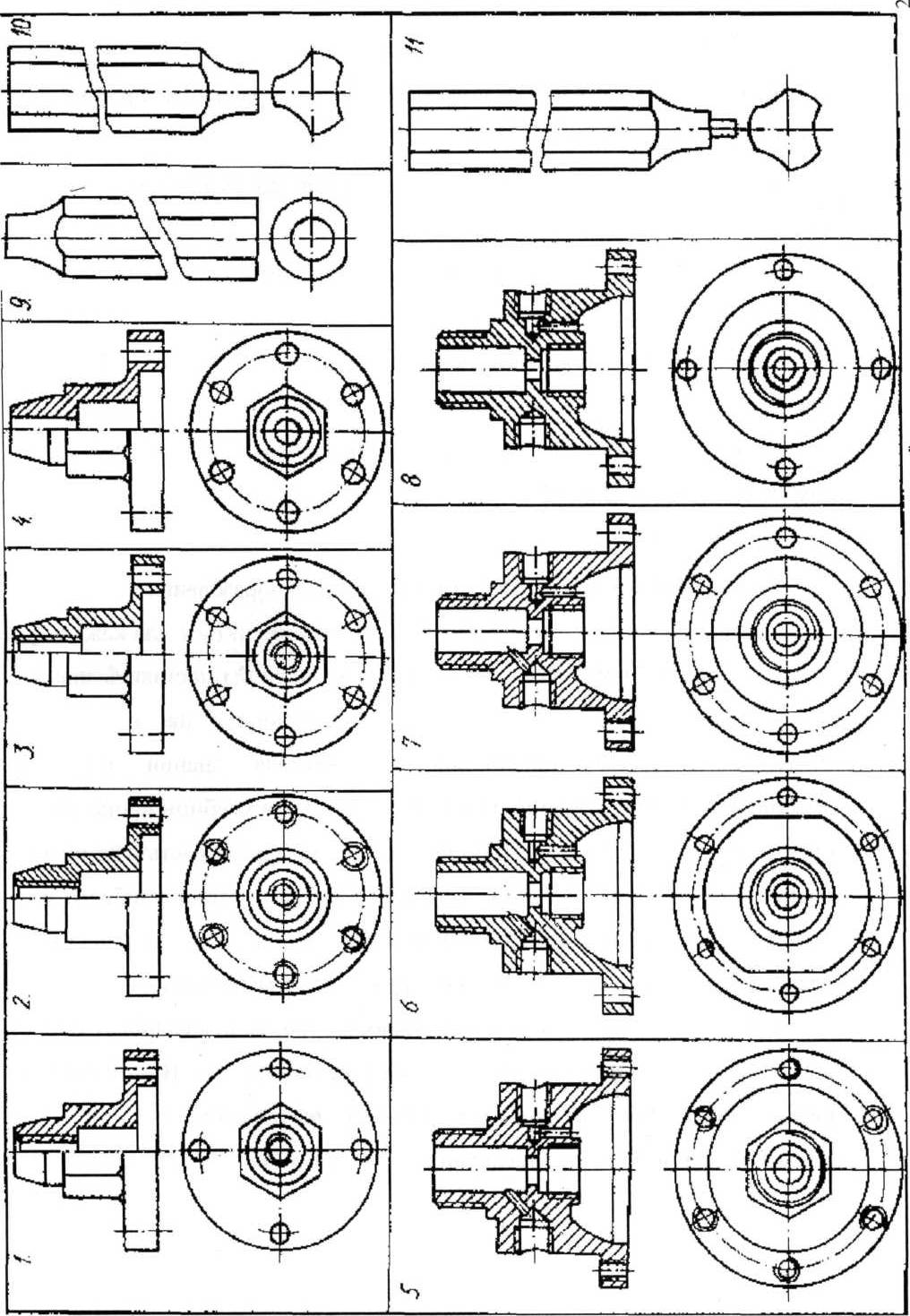 Рис. 5.4 Эскизы деталейКритерии оценки усвоения знаний и умений:Текущий тестовый контроль проводится по вариантам, имеющим 20 заданий, каждое задание оценивается в 1 балл. Всего студент может набрать 20 баллов. Тест формируется на базе примерного тестового задания.Таблица соответствия данной системы пятибалльной:Время на выполнение задания:   45 мин.Практическое задание № 25Произвести деталирование сборочного чертежа, т.е.:         - выполнить технический рисунок одной детали;-  определить размеры  для построений, деталей;- выполнить эскизы отдельных деталей (четырех-шести);- произвести увязку сопрягаемых деталей;                                                                                                                                                              Критерии оценки усвоения знаний и умений:- построения выполнены по заданию варианта в полном объеме;- начертание линий соответствует требованиям ГОСТ 2.303-68;- чертежный шрифт и надписи на эскизах соответствуют требованиям ГОСТ 2.304-81;- размещение изображений на эскизах рационально (заполнение поля чертежа равномерно, в пределах 75-80%);- правила нанесения размеров соответствуют ГОСТ 2.307-68 ;- выполнен технический рисунок одной детали;- определены и проставлены размеры  для изготовления и контроля деталей;- выполнены эскизы отдельных деталей (четырех-шести);- произведена увязка сопрягаемых деталейЗа правильное выполнение и оформление задания в соответствии с требованиями НТД выставляется   -  «зачет» За неправильное выполнение или оформление задания с нарушением требований НТД выставляется   -  «незачет» Время на выполнение задания:   4 часа Практическое задание № 26Выполнить графическую работу № 15  «Чтение и деталирование сборочного  чертежа»Задание.       Выполнить рабочие чертежи деталей по  индивидуальному заданию.Литература.     Боголюбов С.К.  Чтение и деталирование сборочных чертежей. Альбом, -М.: Машиностроение,1986.                                                                                                                                                                 Критерии оценки усвоения знаний и умений:- построения выполнены по заданию варианта в полном объеме;- начертание линий соответствует требованиям ГОСТ 2.303-68;- форма, размеры, порядок заполнения основной надписи соответствует требованиям ГОСТ 2.104-68;- чертежный шрифт и надписи на чертежах соответствуют требованиям         ГОСТ 2.304-81;- размещение изображений на чертежах рационально (заполнение поля чертежа равномерно, в пределах 75-80%);- масштаб изображений соответствует ГОСТ 2.302-68;- правила нанесения размеров соответствуют ГОСТ 2.307-68  За правильное выполнение и оформление работы в соответствии с требованиями НТД выставляется   -  «зачет» За неправильное выполнение или оформление работы с нарушением требований НТД выставляется   -  «незачет» Время на выполнение задания:   4 часаТема 4.1   Чтение и выполнение чертежей и схемТеоретическое задание № 16  Ответить на перечень вопросов для самоподготовки: Пояснить:- какие конструкторские документы называются схемами;- по каким признакам схемы подразделяются на виды и типы;- назначение схем;- как на схемах изображают элементы, входящие в состав изделия; - куда записывают данные об элементах схемы и где их располагаютНазвать:-  виды схем и их буквенные обозначения, установленные  ГОСТ 2.701-84;-  типы схем и их цифровые обозначения, установленные  ГОСТ 2.701-84 Расшифровать обозначение схем: Г3;  К3;  П3;  Э1;  Э3;  ПГ3(С);Изучить условные графические обозначения:- в кинематических схемах по ГОСТ 2.770-68;- в гидравлических и пневматических схемах по ГОСТ 2.780-96, ГОСТ 2.781-     96,  ГОСТ 2.781-96,   ГОСТ 2.782-96,   ГОСТ 2.784-96 и   ГОСТ 2.785-96;- в электрических схемах ГОСТ 2.722-68,  ГОСТ  2.723-68,  ГОСТ  2.727-68, ГОСТ  2.728-68,  ГОСТ  2.729-68,  ГОСТ  2.730-68                                                                                                                                              Критерии оценки усвоения знаний и умений:За верный ответ выставляется   -  1 баллЗа неверный ответ выставляется  -  0  балловВремя на выполнение задания:   45 мин.Практическое задание № 27Используя условные графические обозначения элементов, выполнить на ПК:- принципиальную кинематическую схему;- принципиальную электрическую схемуВыполнить таблицу перечня элементов по установленной форме     Критерии оценки усвоения знаний и умений:- принципиальная кинематическая схема выполнена в соответствии с правилами выполнения, изложенными в ГОСТ 2.703-68 , с применением условных графических обозначений элементов машин и механизмов по ГОСТ 2.770-68;- принципиальная электрическая схема выполнена в соответствии с ГОСТ 2.702-75 с использованием условных графических обозначений электрических элементов по ГОСТ 2.722-68,  ГОСТ  2.723-68,  ГОСТ  2.727-68, ГОСТ  2.728-68,  ГОСТ  2.729-68,  ГОСТ  2.730-68;- таблица перечня элементов выполнена и заполнена по установленной формеЗа правильное выполнение схемы в соответствии с требованиями ЕСКД выставляется   -  2,5 баллаЗа неправильное выполнение схемы или выполнение схемы с нарушением  требований ЕСКД  выставляется  -  0  балловВремя на выполнение задания:   180 мин.Практическое задание № 27        Выполнить графическую работу № 16  «Вычерчивание кинематической схемы»                                       Задание.              Вычертить кинематическую схему по индивидуальному заданию.Литература.     Розов С.В. Сборник заданий по черчению, -М: Машиностроение, 1988. Задание № 18 с.307-318   Выполнить графическую работу № 17   «Вычерчивание гидравлической  схемы» Задание.         Вычертить гидравлическую схему по индивидуальному заданию.     Литература.     Розов С.В. Сборник заданий по черчению, -М: Машиностроение, 1988. Задание № 18 с.307-318.                                                                                                                                                 Критерии оценки усвоения знаний и умений:- построения выполнены по заданию варианта в полном объеме;- начертание линий соответствует требованиям ГОСТ 2.303-68;- форма, размеры, порядок заполнения основной надписи соответствует требованиям ГОСТ 2.104-68;- чертежный шрифт и надписи на чертежах соответствуют требованиям         ГОСТ 2.304-81;- размещение изображений на чертежах рационально (заполнение поля чертежа равномерно, в пределах 75-80%);- принципиальные кинематическая и гидравлическая схемы  выполнены в соответствии с правилами выполнения, изложенными в ГОСТ 2.703-68 , с применением условных графических обозначений элементов машин и механизмов по ГОСТ 2.770-68, ГОСТ 2.780-96, ГОСТ 2.781-96,  ГОСТ 2.781-96,   ГОСТ 2.782-96,   ГОСТ 2.784-96 и   ГОСТ 2.785-96За правильное выполнение и оформление работ в соответствии с требованиями ЕСКД выставляется   -  «зачет» За неправильное выполнение или оформление работ с нарушением требований ЕСКД выставляется   -  «незачет» Время на выполнение задания:   4 часаТема 5.1    Общие сведения о строительном черченииТеоретическое задание № 17      Ответить на перечень вопросов для самоподготовки:                        Изложить тексты определений понятий и терминов, применяемых в строительном черчении: план здания, шаг, пролет, модуль, экспликация.Ответить на вопросы:- как на планах зданий и сооружений обозначают поперечные оси?- как на планах зданий и сооружений обозначают продольные оси?- какие правила необходимо соблюдать при вычерчивании контуров наружных и внутренних стен здания?- в каком масштабе могут выполняться планы зданий?- в каких единицах измерения проставляют размеры на планах строительных чертежей?- какой толщины вычерчивают выносные размерные линии?- что ставят в местах пересечения размерных линий с выносными линиями, под каким углом?- что служит основанием для определения размеров на чертеже зданий?- на сколько миллиметров должны выступать размерные линии за крайние выносные линии?- какой метод простановки размеров используют на планах зданий?- на каком расстоянии от контура здания чертят первую размерную цепочку? - какое расстояние  должно быть между последующими размерными цепочками? - какие размеры конструктивных элементов проставляют на первой цепочке размерных линий?- какие размеры конструктивных элементов проставляют на второй цепочке размерных линий?- какие размеры конструктивных элементов проставляют на третьей цепочке размерных линий?- какие размеры конструктивных элементов проставляют на внутренних размерных линиях?- на каком расстоянии от стены или перегородки чертят внутреннюю размерную линию?- как на плане указывают номера позиций экспликации?Изучить условные обозначения контуров стен, оконных и дверных проемов, лестниц,  перегородок и других конструктивных элементов здания, применяемых в строительном черчении, согласно  ГОСТ 21.501-93;Прочитать образцы строительных чертежейКритерии оценки усвоения знаний и умений:                                                                                                                                                                   За верный ответ выставляется   -  1 баллЗа неверный ответ выставляется  -  0  балловВремя на выполнение задания:   45 мин.Практическое задание № 29       Выполнить графическую работу  № 18  «План производственного участка с расстановкой  оборудования»            Задание.  Вычертить план производственного участка с расстановкой    оборудования. Литература.  Шеховцов В.П. Расчёт и проектирование схем электроснабжения, -М.: Форум, 2010 с.115- 174 Критерии оценки усвоения знаний и умений:- построения выполнены по заданию варианта в полном объеме;- начертание линий соответствует требованиям ГОСТ 2.303-68;- форма, размеры, порядок заполнения основной надписи соответствует требованиям ГОСТ 2.104-68;- чертежный шрифт и надписи на чертежах соответствуют требованиям                         ГОСТ 2.304-81;- размещение изображений на чертежах рационально (заполнение поля чертежа равномерно, в пределах 75-80%); - условные обозначения контуров стен, оконных и дверных проемов, лестниц,  перегородок и других конструктивных элементов здания, применяемых в строительном черчении, выполнены согласно  ГОСТ 21.501-93   За правильное выполнение и оформление работы в соответствии с требованиями ЕСКД выставляется   -  «зачет» За неправильное выполнение или оформление работы с нарушением требований ЕСКД выставляется   -  «незачет» Время на выполнение задания:   2 часТема 6.1  Системы автоматизированного проектирования (САПР)                  на профессиональных   компьютерах. Система Компас                  Теоретическое задание № 18  Ответить на перечень вопросов для самоподготовки:                        Назвать: - преимущества  использования САПР для выполнения чертежей;- состав программного обеспечения для системы КОМПАС;- единицы измерения и системы координатПеречислить:- основные компоненты системы;- основные элементы интерфейса;- основные типы документов;- основные инструменты системыСформулировать и изложить последовательность выполнения операций:- при запуске системы;- предварительной настройки системы;- при управлении отображением документов;- при управлении окнами документов;-создания и сохранения чертежа;-при редактировании изображений;- использования  компактной панели инструментовОтветить:- почему главное меню так называется?- как включить и выключить панель?- какая панель является основной? - какие четыре панели должны быть всегда включены?- как настроить формат чертежа?- какие операции с объектами включены в команду Редактирование?              Критерии оценки усвоения знаний и умений:За верный ответ выставляется   -  1 баллЗа неверный ответ выставляется  -  0  балловВремя на выполнение задания:   90 мин.                                                                                                                                                        Практическое задание № 30Выполнить следующие действия:- войти в систему КОМПАС;- нажать кнопку «Создать», в окне выбрать Чертеж;- заполнить графы  основной надписи;- настройка формата А3 вертикальной, а затем горизонтальной ориентации;- настройка формата А4 вертикальной ориентации;- выделение объектов чертежа рамкой;- редактирование объектов чертежа;- создание спецификацииВыполнить построения:- изображений простейших геометрических фигур;- изображения правильной шестиугольной призмы с фаской;- выносных и размерных линий;- изображения плоской детали с простановкой размеров;- изображения детали, изготовленной точением;- изображения детали с формами многогранных тел;- изображения сборочного чертежа (болтовое или шпилечное соединение);- изображения сборочного чертежа (соединение деталей сваркой)Критерии оценки усвоения знаний и умений:За верный ответ выставляется   -  1 баллЗа неверный ответ выставляется  -  0  балловВремя на выполнение задания:   18 часов                                                                                                                                                    Практическое задание № 31Контрольная работа №2 по теме: «Изображения – виды, разрезы и сечения»     Контрольная работа предусматривает выполнение трех заданий в форме тестирования:1. Определить обозначенный разрез детали.2. Определить обозначенные сечения детали.3. По двум проекциям сборочного чертежа найти чертеж детали.                                                                                                                                                     Критерии оценки усвоения знаний и умений:За верное решение  первого  задания выставляется - 1 баллЗа верное решение второго задания выставляется - 1 баллЗа верное решение третьего задания выставляется - 3 баллаЗа неверное решение выставляется  -  0  балловВремя на выполнение задания:   45 мин.   2.2   ОЦЕНОЧНЫЕ  МАТЕРИАЛЫ  ДЛЯ  ПРОМЕЖУТОЧНОЙ  АТТЕСТАЦИИ В ФОРМЕ ЭКЗАМЕНА      Экзаменационный билет содержит три задания:1. Теоретическое  задание  (по разделу 5 Элементы строительного черчения)2. Теоретическое  задание  (по разделу 6  Общие сведения о машинной графике)3. Практическое задание  (по разделу 3  Машиностроительное черчение)Перечень  вопросов для первого задания экзаменационных билетов         (контроль знаний основ строительной графики):Изложить  тексты определений понятий и терминов, применяемых в строительном черчении:  план здания,  шаг,  пролет,  модуль,  экспликация.Ответить:- как на планах зданий и сооружений обозначают поперечные оси?- как на планах зданий и сооружений обозначают продольные оси?- какие правила необходимо соблюдать при вычерчивании контуров наружных и внутренних стен здания?- в каком масштабе могут выполняться планы зданий?- в каких единицах измерения проставляют размеры на планах строительных чертежей?- какой толщины вычерчивают выносные размерные линии?- что ставят в местах пересечения размерных линий с выносными линиями, под каким углом?- что служит основанием для определения размеров на чертеже зданий?- на сколько миллиметров должны выступать размерные линии за крайние выносные линии?- какой метод простановки размеров используют на планах зданий?- на каком расстоянии от контура здания чертят первую размерную цепочку?- какое расстояние  должно быть между последующими размерными цепочками?- какие размеры конструктивных элементов проставляют на первой цепочке размерных линий?- какие размеры конструктивных элементов проставляют на второй цепочке размерных линий?- какие размеры конструктивных элементов проставляют на третьей цепочке размерных линий?- какие размеры конструктивных элементов проставляют на внутренних размерных линиях?- на каком расстоянии от стены или перегородки чертят внутреннюю размерную линию?- как на плане указывают номера позиций экспликации?Перечень  вопросов для второго задания экзаменационных билетов         (контроль знаний возможности пакетов прикладных программ компьютерной графики в профессиональной деятельности):Назвать: -  преимущества  использования САПР для выполнения чертежей;-  состав программного обеспечения для системы КОМПАС;-  единицы измерения и системы координатПеречислить:-  основные компоненты системы;-  основные элементы интерфейса;-  основные типы документов;-  основные инструменты системы;-  базовые геометрические примитивы для выполнения чертежей в системе КОМПАССформулировать  и  изложить  последовательность выполнения операций:-  при запуске системы;-  предварительной настройки системы;-  при управлении отображением документов;-  при управлении окнами документов;-  создания и сохранения чертежа;-  при редактировании изображений;-  использования  компактной панели инструментовОтветить на вопросы:-  почему главное меню так называется?-  как включить и выключить панель?-  какая панель является основной? -  какие четыре панели должны быть всегда включены?-  как настроить формат чертежа?-  какие операции с объектами включены в команду Редактирование?Перечень практических заданий  экзаменационных билетов                                         для контроля умений:- оформлять проектно-конструкторскую, технологическую и другую техническую документацию в соответствии с действующей нормативной базой;	- выполнять изображения, разрезы и сечения на чертежах;- выполнять деталирование сборочного чертежа;- решать графические задачии знаний:	- основных правил построения чертежей и схем;	- способов графического представления пространственных образов;- основных положений конструкторской, технологической и другой нормативной документацииВ практическое задание включены два упражнения:а)  на листах бумаги, линованной в клетку, формата А4 карандашом  выполнить технический рисунок и  эскиз детали сборочной единицы, состоящей из 3…5 деталей;б)  на листах формата А4 или А3 по сборочному чертежу изделия карандашом  выполнить рабочий чертеж детали, указанной преподавателем2.3      ПАКЕТ  ЭКЗАМЕНАТОРАРазработчик:   преподаватель   ГБПОУ  РО «БГИТ»                                             Ю. А. Цыганков 3. Приложения3.1   Распределение оценивания результатов обучения 3.2  РАСПРЕДЕЛЕНИЕ  ТИПОВ  КОНТРОЛЬНЫХ  ЗАДАНИЙ  ПО  ЭЛЕМЕНТАМ  ЗНАНИЙ  И  УМЕНИЙ    ТЕКУЩЕГО  КОНТРОЛЯ3.3   РАСПРЕДЕЛЕНИЕ  ТИПОВ  И  КОЛИЧЕСТВА  КОНТРОЛЬНЫХ  ЗАДАНИЙ  ПО  ЭЛЕМЕНТАМ  ЗНАНИЙ         И  УМЕНИЙ,  КОНТРОЛИРУЕМЫХ  НА  ПРОМЕЖУТОЧНОЙ  АТТЕСТАЦИИУСЛОВНЫЕ ОБОЗНАЧЕНИЯ:          	УО - устный опрос			ТЗ  - теоретическое заданиеПО - письменный опрос		КР  - контрольная работаТ    - тестирование			ПЗ  - практическое задание ГР  - графическая работа 		Э    - экзамен                                    Результаты обучения                           (усвоенные зна-ния, освоенные умения)                                                             Основные  показатели   оценки результата и их критерии                       Тип задания;    № зада-нияФорма аттестации (в соот-ветствии с учебным планом)1234       Знание основных правил построения чертежей и схемИзложение содержания текста основ-ных  правил построения чертежей и схем в устной и графической формах согласно требованиям НТДТЗ №№1,8;Т; УО; ПОТекущий контроль:ТЗ №№1,8; экзамен  Знание способов графического представления пространственных образовИзложение существующих методов проецирования и способов графичес-кого представления пространствен-ных образов в соответствии с требованиями НТДТЗ    №№ 2,3, 4,5, 6,7; Т;  УО; ПОТекущий контроль:ТЗ       №№ 2,3,4, 5,6,7;     экзамен  Знание возможностей пакетов приклад-ных программ компьютерной графики в профессиональ-ной деятельностиОписание состава аппаратного программного обеспечения САРП с перечислением возможностей и наз-начения при выполнении и оформле-нии  графических работ и текстовых документов в соответствии с требованиями НТД профессиональной деятельностиТЗ №19; Т; УО; ПОТекущий контроль:ТЗ № 19; ПЗ №27;    экзамен   Знание основных положений конструкторской, технологической и другой норматив-ной документацииИзложение основных положений систем межгосударственных и государственных стандартов ЕСКД, ЕСТД, СПДС; классифицирование стандартов по их принадлежности к системе и составу НТДТЗ №8; Т; УО; ПОТекущий контроль:ТЗ №8;     экзамен1234     Знание основ строительной графикиПеречисление видов и особенностей строительных чертежей; описание особенностей их оформления; изложение правил нанесения координационных осей и размеров в соответствии с требованиями  ЕСКД и СПДСТЗ №18; Т; УО; ПОТекущий контроль:ТЗ №18;    экзамен   Умение оформлять проект-но-конструкторс-кую, технологи-ческую и другую техническую документацию в соответствии с действующей нормативной базойРазработка, составление и  оформление  спецификаций, текстовых и  графических документов в соответствии с требованиями действующей НТДПЗ №№1,2Текущий контроль:ПЗ№№1,2;экзамен   Умение выполнять изображения, разрезы и сечения на чертежахЧтение изображений разрезов и сечений на чертежах;  выполнение изображений разрезов и сечений на чертежах в соответствии с требованиями ЕСКД ПЗ       №3-13; 18-26;Текущий контроль:ПЗ        №№ 3-13; 18-26;экзамен    Умение выполнять деталирование сборочного чертежаОпределение количества деталей, входящих в состав сборочной единицы; выполнение рабочих чертежей  и эскизов отдельных деталей по чертежу сборочной единицы в соответствии с требованиями ЕСКД ПЗ №№23; 24Текущий контроль:ПЗ №№23,24;экзамен   Умение решать графические задачиПостроение по двум проекциям детали третьей; построение комплексного чертежа детали или узла по аксонометрической проекции и наоборот; вычисление присоединительных размеров деталей;  расчет уклонов, конусности и т.п.ПЗ       № 3-13Текущий контроль:ПЗ       №№ 3-13;экзамен№ вопроса№ ответа№ВопросыОтветы1Какое назначение имеет сплошная волнистая линия?Линии сечений;Линии обрыва;Линия выносная2Как называется линия, обозначенная на чертеже (рис. 1.1) цифрой 2?Штрихпунктирная тонкая.Штрихпунктирная утолщеннаяШтриховая3Какое назначение имеет тонкая сплошная линия?Линии разграничения вида и разреза.Линии сечений.Линии штриховки.4Зависит ли величина наносимых размеров на чертеже от величины масштаба?Да.Нет.5Какой из заданных чертежей выполнен в масштабе 2:1?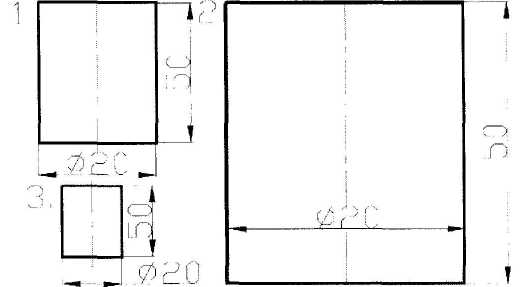 6Какой из заданных чертежей выполнен в масштабе 1:2?7Какие размеры имеет лист формата А4?594x841297x210297x420297х2008Какое расположение формата А4 правильное?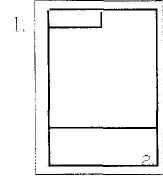 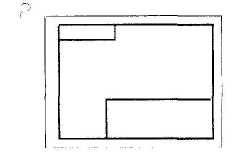 9Каким образом можно получить дополнительные форматы?1. Увеличением сторон на величину, кратную размерам формата А4.2. Увеличением сторон формата А4 в дробное число раз.10На каком чертеже правильно проведены центровые линии окружности?Слева -1Справа -2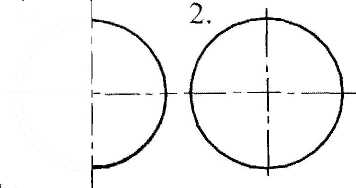 11Какой длины следует наносить штрихи линии 5? (рис. 1.1)2- 8.5- 30.8- 20.12Какую длину имеют штрихи разомкнутой линии 1? (рис. 1.1)2- 8.5- 30.8- 20.13Можно ли на одном и том же чертеже проводить линии видимого контура разной толщины?Да.Нет.14Какое расстояние нужно брать между штрихами в линии 2 (рис. 1.1)3-51-21-55-815Какое расстояние нужно брать между штрихами в линии 5? (рис. 1.1.)3-51-21-55-816В соответствии с правилами какого ГОСТа используются масштабы изображений детали и их обозначение на чертежах?ГОСТ 2.301-68ГОСТ 2.302-68ГОСТ 2.303-6817Какой из указанных масштабов является масштабом уменьшения?М 1:2;М 2:118Укажите размеры основного формата?297x420;294x631;420х1485;297х126019На каком формате основная надпись размещается только вдоль короткой стороны?А2.A3А4.20На каком из чертежей правильно проведена осевая линия?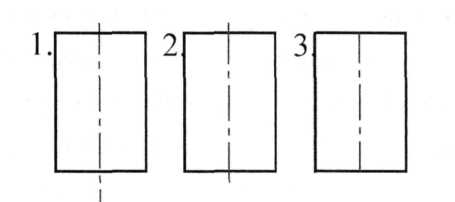 17 – 20 балловотлично16 – 19 балловхорошо15 балловудовлетворительноменее 15 балловне удовлетворительно№ вопроса№ ответаКакой метод проецирования применен в данном случае?Метод центрального проецирования.Метод параллельного проецирования.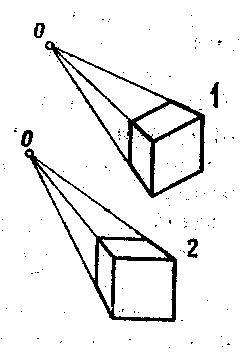 Как называется изображение, обозначенное цифрой 2Угловая перспективаФронтальная перспективаЗависят ли размеры полученной проекции от расстояния  предмета до картинной плоскости, если проецирующие лучи параллельны?ЗависятНе зависятВ отдельных случаях не зависят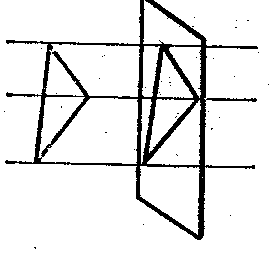 Какими осями задается фронтальная плоскость проекций?X0YX0ZZ0Y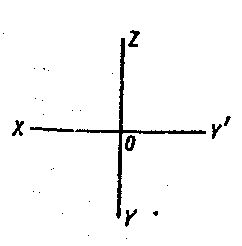 Как называется плоскость проекций X0Y?ФронтальнаяПрофильнаягоризонтальнаяКакова величина изображения, если картинная плоскость находится между центром 0 и проецируемым предметом?УменьшеннаяУвеличеннаяВ натуральную величину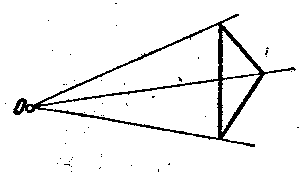 Какой метод проецирования применен в данных изображениях?Метод центрального проецированияМетод параллельного проецирования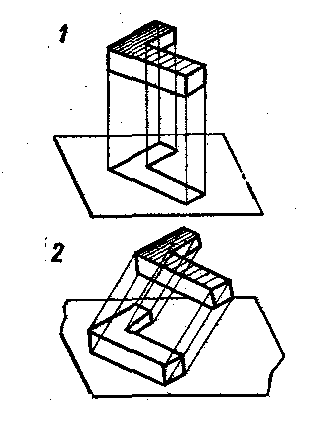 Какой вид параллельной проекции изображен на рис.2?Прямоугольная проекцияКосоугольная проекцияЦентральная Предмет спроецирован на три взаимно перпендикулярные плоскости, образующие прямой угол. Как называется полученное изображение?Аксонометрический чертежКомплексный чертежНа какой проекции комплексного чертежа лежит точка А, заданная тремя проекциями?ФронтальнойГоризонтальнойпрофильной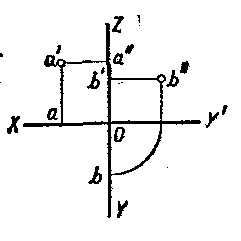 На какой плоскости проекций комплексного чертежа лежит точка В, заданная тремя проекциями?ФронтальнойГоризонтальнойпрофильнойКак называется проекция, представленная на рис.1?Аксонометрическая проекцияКомплексный чертеж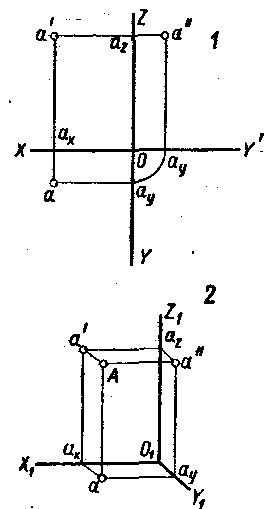 Как называется координата, которая определяет положение точки по высоте?АбциссаОрдинатаАппликата Как называется проекция точки, обозначенная на комплексном чертеже – а? ФронтальнаяГоризонтальнаяПрофильная 17 – 20 балловотлично16 – 19 балловхорошо15 балловудовлетворительноменее 15 балловне удовлетворительно№ вопроса№ ответаНа каком рисунке изображены оси изометрической проекции?123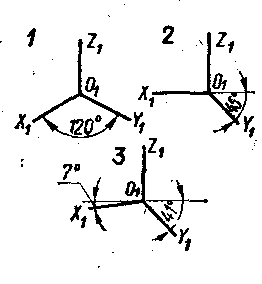 Оси какой изометрической проекции изображены на рисунке 3?Фронтальной диметрииПрямоугольной диметрииИзометрии В какой плоскости лежит фигура , обозначенная цифрой 2?ФронтальнойГоризонтальнойпрофильной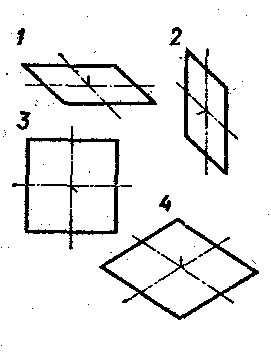 Какая фигура расположена во фронтальной плоскости проекций и изображена во фронтальной диметрии?1234На каком рисунке изображена в прямоугольной диметрии окружность, расположенная в горизонтальной плоскости?123 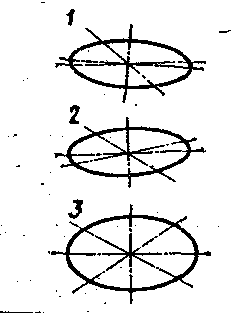 В какой аксонометрической проекции изображен куб с вписанными в его грани окружностями?Фронтальной диметрииПрямоугольной диметрииИзометрии 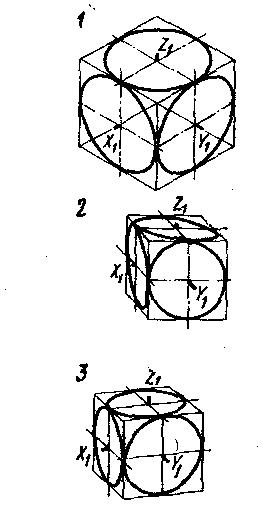 Какой из кубов изображен в изометрической проекции? В какой аксонометрической проекции размеры по оси 01Y1 не изменяются?Фронтальной диметрииПрямоугольной диметрииИзометрии Сколько фигур расположено во фронтальной плоскости проекций?     1) одна  2) две  3) три   4) четыре   5) пять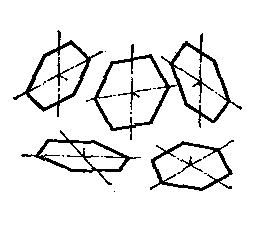 Сколько фигур расположено в горизонтальной плоскости проекций?одна  2) две  3) три   4) четыре   5) пятьВ какой аксонометрической проекции изображен треугольник, обозначенный цифрой 1?Фронтальной диметрииПрямоугольной диметрииИзометрии 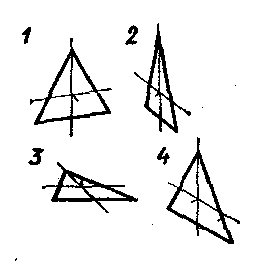 Какая из фигур расположена в горизонтальной плоскости проекций?Сколько окружностей расположеных в горизонтальной плоскости проекций, изображено на рис.?1) одна   2) две   3) три   4) четыре  5) пять   6) шесть   7) семь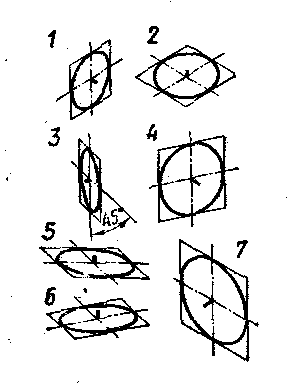 Сколько окружностей расположеных в горизонтальной плоскости проекций, изображено на рис.?1) одна   2) две   3) три   4) четыре  5) пять   6) шесть   7) семьВ какой аксонометрической проекции изображена окружность, обозначенная цифрой 7?Фронтальной диметрииПрямоугольной диметрииИзометрииНа каком рисунке изображены оси прямоугольной диметрии?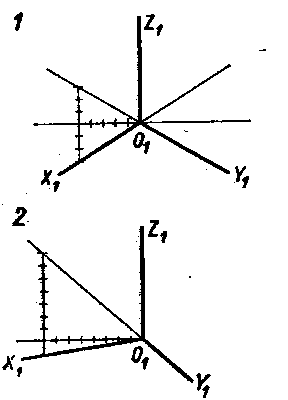 Оси какой аксонометрической проекции изображены на рисунке 1?Фронтальной диметрииПрямоугольной диметрииИзометрииКакой из квадратов расположен в горизонтальной плоскости?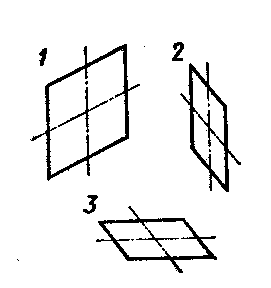 В какой аксонометрической проекции выполнен рисунок квадрата 1?Фронтальной диметрииПрямоугольной диметрииИзометрииНа каком рисунке теневая штриховка пирамиды выполнена правильно?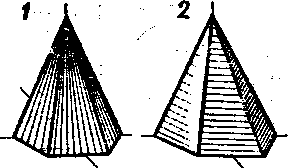 В какой аксонометрической проекции выполнен рисунок шестиугольника 3?Фронтальной диметрииПрямоугольной диметрииИзометрии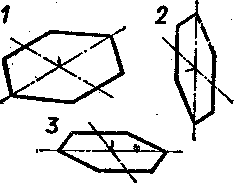 Какой из расположенных на рисунке шестиугольников расположен в профильной плоскости?В какой аксонометрической проекции выполнены технические рисунки цилиндра?Фронтальной диметрииПрямоугольной диметрииИзометрии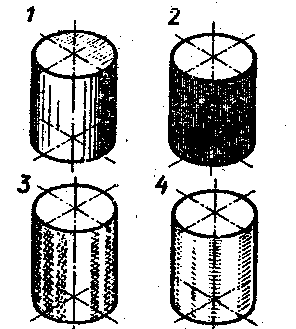 На каком рисунке теневая штриховка цилиндра выполнена правильно?На каком рисунке правильно выбран вид аксонометрии?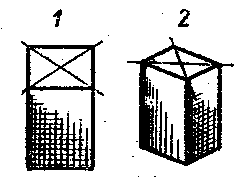 Сколь ко дано рисунков, на которых изображена окружность, расположенная во фронтальной плоскости?1) одна   2) две   3) три   4) четыре  5) пять   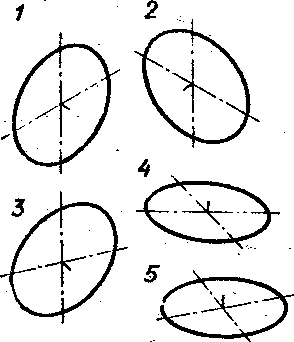 Какая окружность расположена в горизонтальной плоскости проекций и изображена в прямоугольной диметрии?Какая призма изображена во фронтальной диметрии?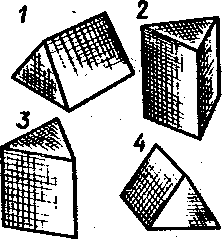 В какой аксонометрической проекции выполнены технические рисунки цилиндра?Фронтальной диметрииПрямоугольной диметрииИзометрииКак должны быть направлены линии теневой штриховки у всех геометрических тел, кроме шара?По прямойПо кривойСколько граней призмы проецируется на фронтальную плоскость проекций в искаженном виде?1) одна   2) две   3) три   4) четыре  5) пять    6) шесть 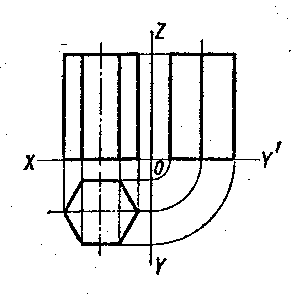 Сколько боковых граней спроецируются на профильную плоскость в линию?1) одна   2) две   3) три   4) четыре  5) пять    6) шесть В какой аксонометрической проекции изображен конус?Фронтальной диметрииПрямоугольной диметрииИзометрии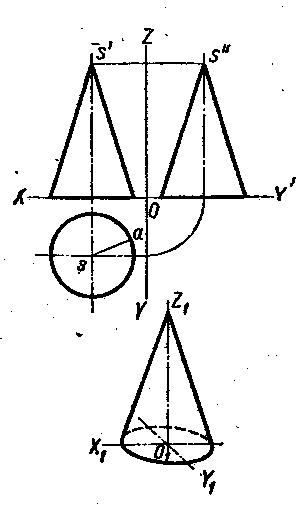 Н а какую плоскость проекций все образующие конуса спроецируются в искаженном виде?ФронтальнуюГоризонтальуюПрофильнуюБудет ли видимой фронтальная образующая SA?1) видима    2) невидимаНа какой проекции видны все боковые грани пирамиды?ФронтальнойГоризонтальнойПрофильной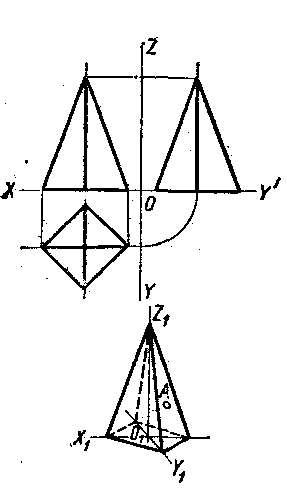 Сколько ребер пирамиды спроецируются на фронтальную плоскость в натуральную величину?1) одно   2) два   3) три   4) четыре  5) пять    6) шесть Какая проекция точки А будет видима?ФронтальнаяГоризонтальнаяПрофильнаяБудет ли образующая цилиндра – АВ видимой на аксонометрическом изображении?1) видима   2) невидима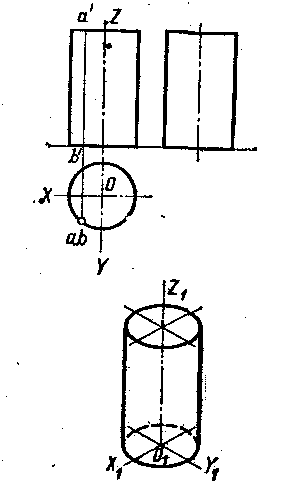 В какой аксонометрической проекции изображен цилиндр?Фронтальной диметрииПрямоугольной диметрииИзометрииКакое боковое ребро пирамиды спроецируется на одну из плоскостей проекций без искажения?1 – 4 2 – 4 3 – 4 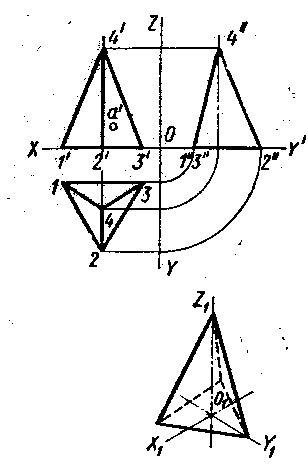 На какую плоскость проекций точка А спроецируется как невидимая?ФронтальнуюГоризонтальуюПрофильнуюБудет ли точка А видима на аксонометрическом изображении?1) будет     2) не будетБудет ли видима горизонтальная проекция образующей цилиндра 1 – 2? 1) будет     2) не будет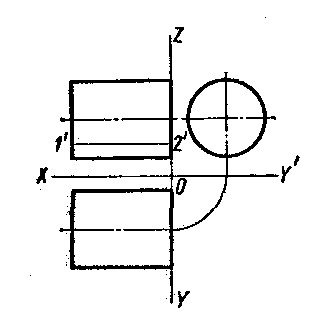 На какую плоскость проекций образующая 1 – 2 спроецируется в точку ?ФронтальнуюГоризонтальуюПрофильнуюКак взаимно расположены прямые АВи CD в пространстве?СкрещиваютсяПересекаютсяПараллельны 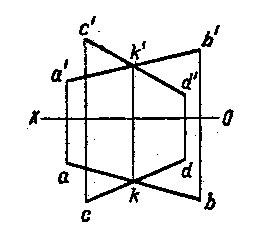 17 – 20 балловотлично16 – 19 балловхорошо15 балловудовлетворительноменее 15 балловне удовлетворительно№ вопроса№ ответаОснование какого цилиндра расположено в горизонтальной плоскости проекций?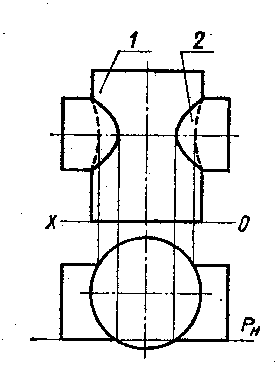 Какую фигуру представляет собой сечение цилиндра 1 вертикальной плоскостью?ПрямоугольникОкружность На каком рисунке изображена профильная проекция модели, вычерченной в двух проекциях.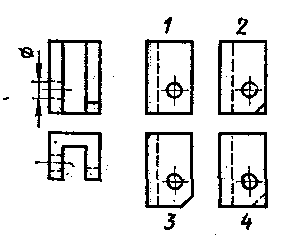 Как взаимно расположены прямые АВ и CD в пространстве?ПересекаютсяСкрещиваютсяПараллельны 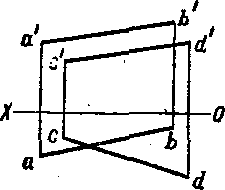 Какой отрезок расположен дальше от горизонтальной плоскости проекций?1) АВ     2)CD На каком рисунке профильная проекция модели выполнена правильно?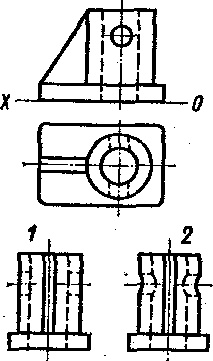 Какая линия пересечения поверхностей цилиндров одинакового диаметра изображена правильно?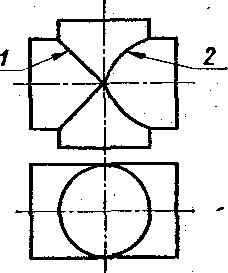 На каком рисунке изображена горизонтальная проекция модели, выполненной в аксонометрии?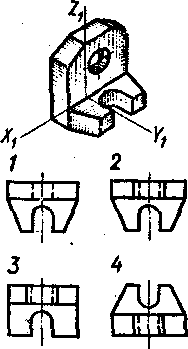 Сколько цилиндрических поверхностей имеет изображенная модель?1) одну   2) две   3) три   4) четыре  5) пять    6) шесть На каком рисунке отверстия в планке изображены правильно?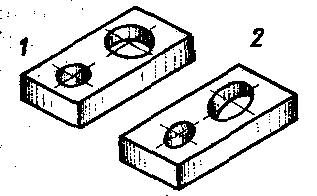 На каком рисунке модель расположена более удачно?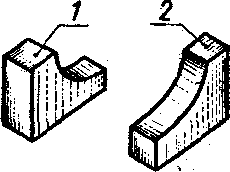 В какой аксонометрической проекции выполнены рисунки модели?Фронтальной диметрииПрямоугольной диметрииИзометрии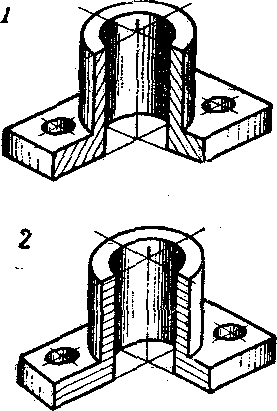 На каком рисунке штриховка в вырезе выполнена правильно?На каком рисунке отверстие в модели изображено правильно?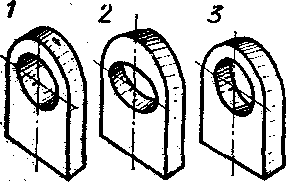 В какой аксонометрической проекции выполнен технический рисунок модели, обозначенный цифрой 2?Фронтальной диметрииПрямоугольной диметрииИзометрии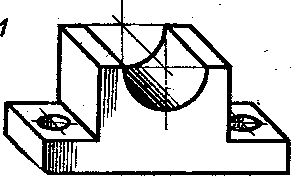 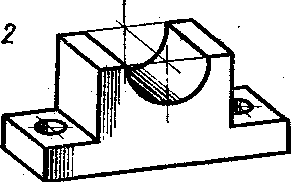 В каком направлении дается теневая штриховка на технических рисунках?1) Параллельно осям2) ПроизвольноВ какой аксонометрической проекции выполнен технический рисунок модели?Фронтальной диметрииПрямоугольной диметрииИзометрии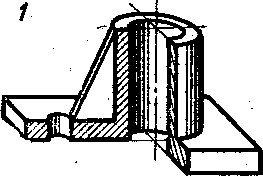 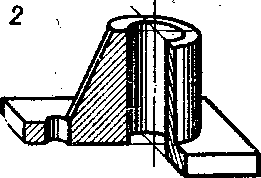 На каком рисунке штриховка выполнена правильно?На каком рисунке основание модели расположено в горизонтальной плоскости?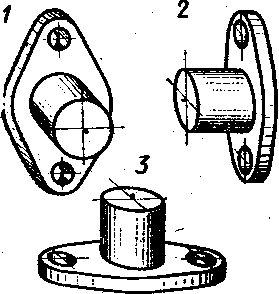 В какой аксонометрической проекции выполнен технический рисунок модели?Фронтальной диметрииПрямоугольной диметрииИзометрииПо какому чертежу выполнен технический рисунок модели?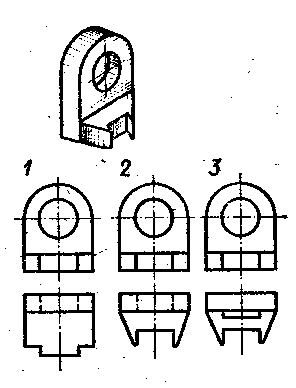 В какой аксонометрической проекции выполнен технический рисунок модели?Фронтальной диметрииПрямоугольной диметрииИзометрии17 – 20 балловотлично16 – 19 балловхорошо15 балловудовлетворительноменее 15 балловне удовлетворительно№ вопроса№ ответаКакой буквой на схеме основных видов обозначена плоскость, на которой располагается вид спереди?1) А        2) Б        3) В        4)  Г        5) Д        6) Е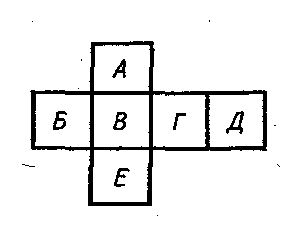 Какой буквой обозначена плоскость, на которой расположен вид слева?1) А        2) Б        3) В        4)  Г        5) Д        6) ЕКак называется разрез А-А, выполненный на чертеже?НаклонныйЛоманыйСтупенчатый Местный 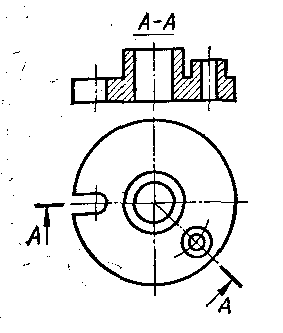 На каком чертеже разрез выполнен согласно стандарту?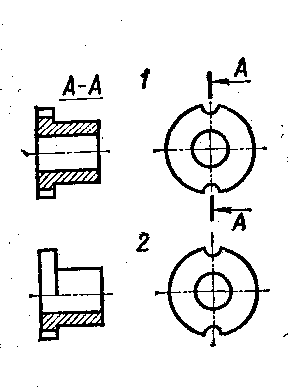 Надо ли обозначать секущую плоскость, если она совпадает с плоскостью симметрии детали?1)надо                         2) не надоКакое изображение на данном чертеже является дополнительным видом?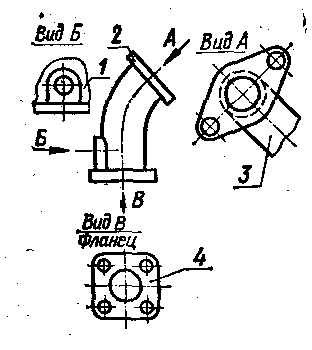 Как называется изображение, обозначенное цифрой 1?Основной видМестный видДополнительный видНа каком чертеже соединение половины вида и половиной разреза выполнено правильно?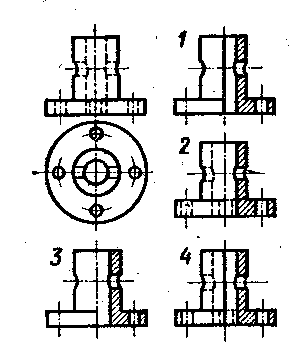 Как называется разрез, расположенный на месте вида спереди?Горизонтальны ФронтальныйПрофильный Как называется разрез, выполненный на чертеже?ЛоманыйСтупенчатыйКак называется вид, обозначенный на чертеже цифрой 2?ДополнительныйМестныйОсновной 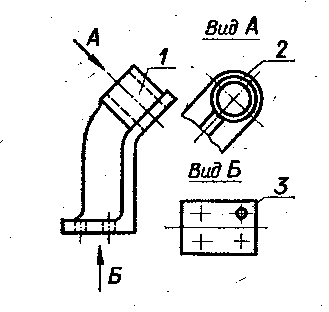 Какой цифрой обозначен на чертеже местный вид?На каком чертеже соединение половины вида и половиной разреза выполнено правильно?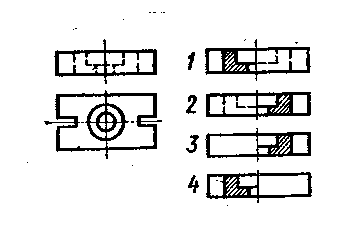 На каком чертеже детали разрез выполнен правильно?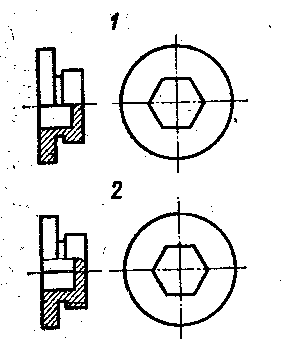 Какую форму имеет отверстие детали?1) цилиндрическую                  2) призматическуюКакое из сечений А-А выполнено правильно?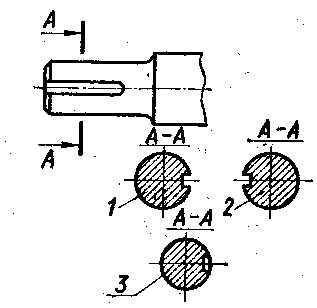 Как называется сечение А-А?На каком рисунке изображено сечение А-А?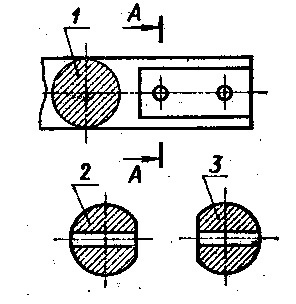 Как называется сечение 1?1) вынесенное        2) наложенноеКак называется изображение, обозначенное на чертеже цифрой 1?1)  разрез                            2) сечение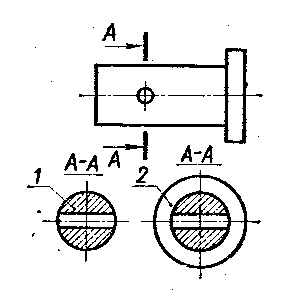 Как называется изображение, обозначенное на чертеже цифрами I и II?Местный видСечениеВыносной элемент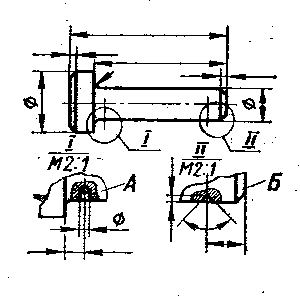 Какое сечение на данном чертеже выполнено правильно?ПервоеВтороеОба правильныеКакая должна быть толщина линии для обводки вынесенного сечения?Сплошная основная      2)Сплошная тонкаяНа каком рисунке изображено вынесенное сечение В-В?Как обозначена секущая плоскость вынесенного сечения, изображенного на чертеже 3?А-АБ-БВ-ВГ-ГКакое из наложенных сечений выполнено правильно?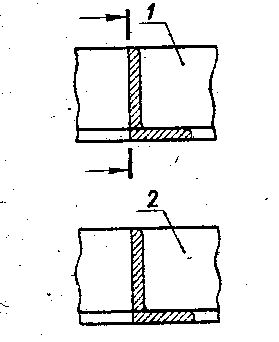 Какая должна быть толщина линии для обводки наложенного сечения?Сплошная основнаяСплошная тонкаяКакое из сечений выполнено правильно?На каком рисунке изображено вынесенное сечение В-В?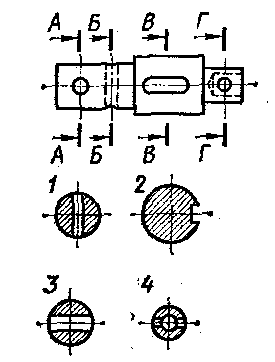 Как обозначена секущая плоскость вынесенного сечения, изображенного на чертеже 3?А-АБ-БВ-ВГ-Г17 – 20 балловотлично16 – 19 балловхорошо15 балловудовлетворительноменее 15 балловне удовлетворительно№ вопроса№ ответаКак называется величина, обозначенная буквой S?1) шаг                                        2) ход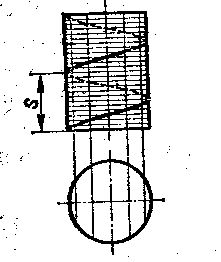 Какое направление имеет изображенная винтовая линия?1) правое                                   2) левоеНа каком рисунке условное изображение резьбы выполнено правильно?На каком рисунке изображено резьбовое отверстие?На каком рисунке обозначение резьбы соответствует дюймовой резьбе?Какой из изображенных профилей принадлежит метрической резьбе?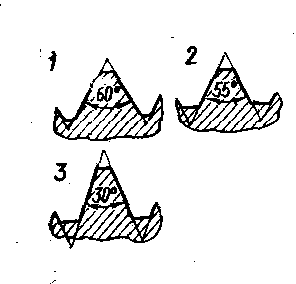 Какой из изображенных профилей принадлежит дюймовой резьбе?На каком чертеже условное изображение резьбового отверстия выполнено правильно?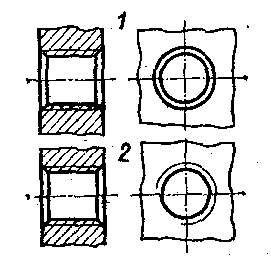 На какой детали обозначение соответствует дюймовой резьбе?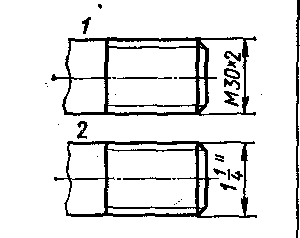 Какой шаг имеет резьба на стержне 1?1) мелкий                                  2) крупныйВ каком масштабе выполняется эскиз детали?УменьшенияУвеличенияНа глазКакой способ нанесения размеров применен на чертеже1?От одной базызамкнутый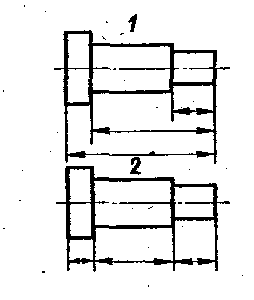 Сколько цилиндрических поверхностей имеет деталь, изображенная на эскизе?1) одну        2) две        3) три        4) четыре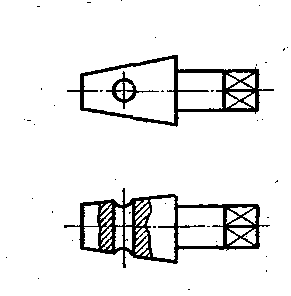 Как называется разрез выполненный на эскизе?На каком примере размеры детали проставлены правильно?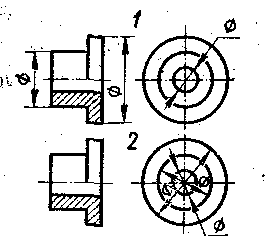 На каком чертеже размеры фаски проставлены правильно?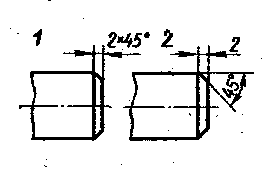 Каким измерительным инструментом можно измерить диаметр меньшего отверстия?КронциркулемНутромеромштангенциркулем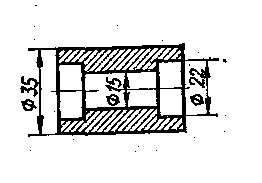 Какой цифрой обозначен шлиц?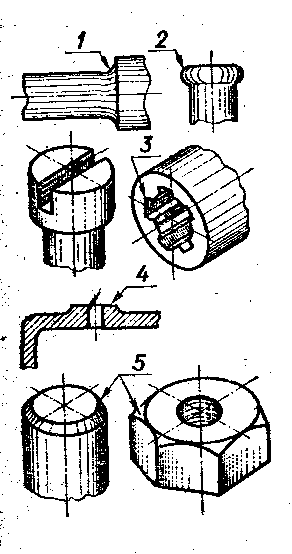 Какой цифрой обозначена фаска?Какой элемент детали обозначен цифрой 2?ФаскаБуртикгалтельКогда надо производить обмер детали – до нанесения размерных линий на эскизе или после?1) До2) ПослеНа каком примере изображение цилиндрической детали дано правильно?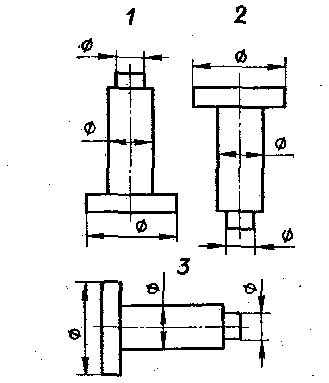 Сколько видов необходимо выполнить на эскизе такой детали?1) один       2) два       3) триКаким измерительным инструментом можно измерить  шаг резьбы?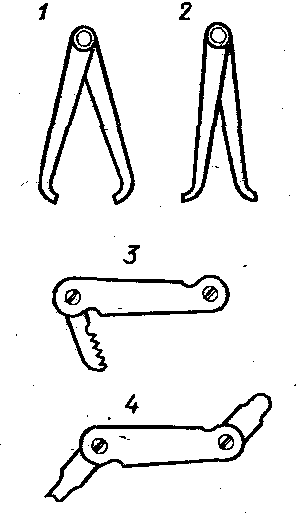 Как называется измерительный инструмент, обозначенный на чертеже цифрой 2?НутромерРадиусомерРезьбомерКронциркуль Как называется вид по стрелке Б?ОсновнойДополнительныйместный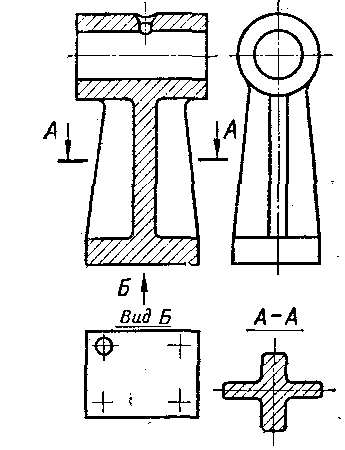 Сколько основных видов изображено на чертеже?1) один       2) два       3) три        4) четыреКак называется изображение, обозначенное А-А?Какой из знаков применяется для обозначения шероховатости поверхности, полученной путем удаления слоя материала?Какой из знаков применяется для обозначения шероховатости поверхности, полученной без удаления слоя материала (литье)?Какой разрез выполнен на главном изображении?1) полный     2) частичный          3) местный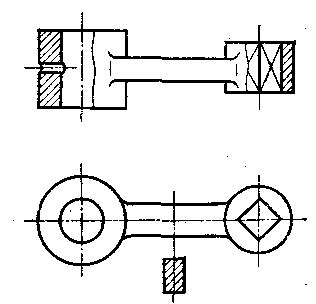 Сколько призматических поверхностей имеет изображение на чертеже?1) одну       2) две       3) три        4) четыреНа каком чертеже размеры проставлены правильно?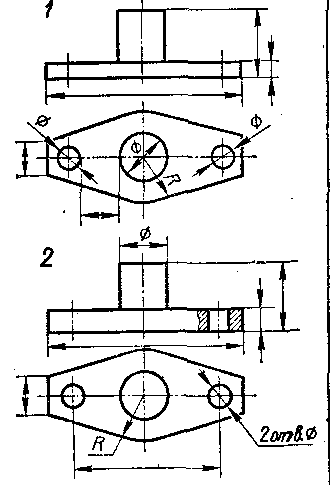 Сколько цилиндрических поверхностей входит в состав данной детали?1) одна       2) две       3) три        4) четыреКакой цифрой обозначена фаска?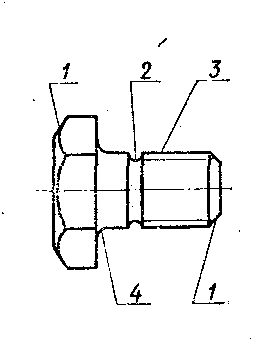 Как называется элемент детали, обозначенный на чертеже цифрой 2?ФаскаГалтельпроточкаКакой цифрой обозначена галтель?Какое из изображений болтового соединения рекомендуется применять на сборочных чертежах?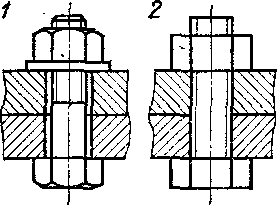 Какое соединение изображено на чертеже 1?РазъемноеНеразъемное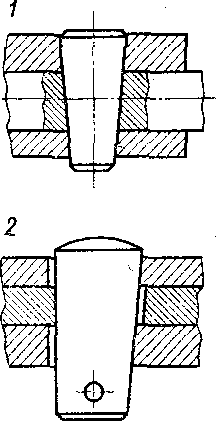 Какой вид соединения изображен на чертеже 2?КлиномКоническим штифтомКакое изображение винтового соединения рекомендуется применять на сборочных чертежах?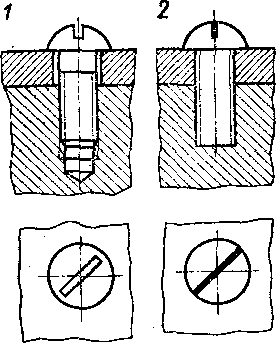 На каком примере изображено сварное соединение стыковое ?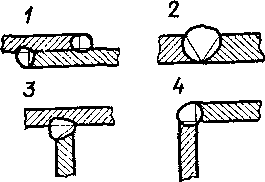 На каком примере изображено соединение внахлестку?Какой вид соединения изображен на чертеже 4?СтыковоеВнахлесткуУгловоеТавровое Какой вид резьбы применяется в изображенном резьбовом соединении1) ходовая                                    2) крепежная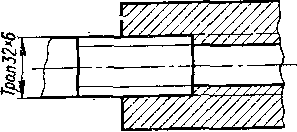 Какое резьбовое соединение изображено на чертеже 1?1) шпилечное                               2) винтовое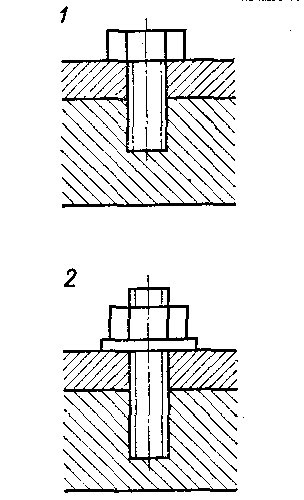 Сколько крепежных деталей входит в соединение 2?1) одна       2) две       3) три        4) четыреК какому виду разъемных соединений относится изображение1?1) шлицевое                             2) шпоночное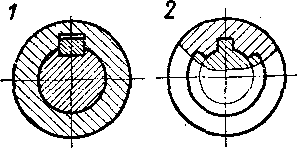 Какое соединение изображено на рисунке 2?СварноеКлееноеПаяное 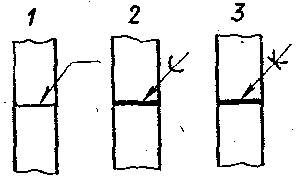 Какое из изображенных соединений относится к неразъемным?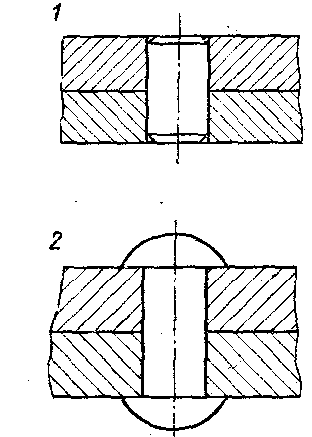 Какое изображение выполнено на месте вида сверху?Горизонтальный разрезСтупенчатый разрезСоединение половины вида и половины разрезаСб.чертеж Кран пробковый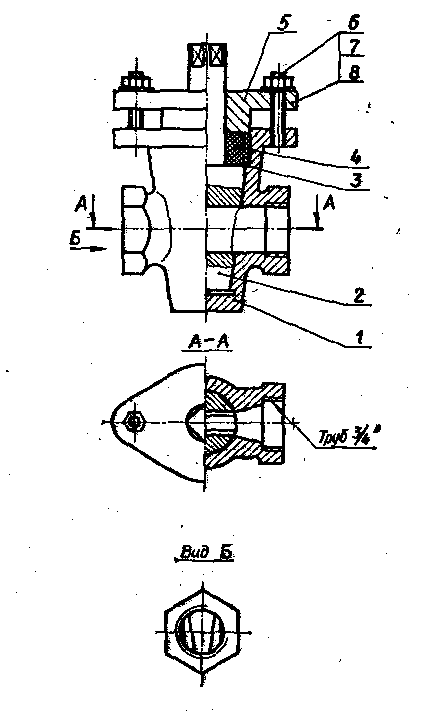 Как называется изображение Вид Б?Вид слеваМестный видДополнительный видСб.чертеж Кран пробковыйНа какой детали выполнен местный разрез?1) 1                    2)2                       3)3Сб.чертеж Кран пробковыйКакое резьбовое соединение применяется в сборочной единице?БолтовоеВинтовоешпилечноеСб.чертеж Кран пробковыйИмеются ли в сборочной единице неметаллические детали?1)  да                                     2) нетСб.чертеж Кран пробковыйСколько основных видов изображено на чертеже?1) один                  2)  два                      3) триСб.чертеж Тиски для труб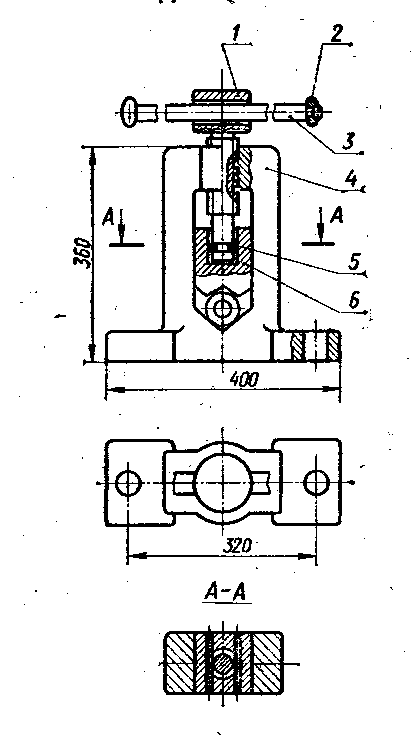 Как называется изображение А - А? 1)  разрез                     2) сечениеСб.чертеж Тиски для трубСколько деталей изображено на виде сверху?1) 1                    2)2                       3)3Сб.чертеж Тиски для трубСколько местных разрезов дано на виде спереди?1) 1           2)2           3)3           4) 4        5) 5             6) 6Сб.чертеж Тиски для трубКакое резьбовое соединение применяется в сборочной единице?КрепежноеХодовоеСб.чертеж Тиски для трубКак называется изображение Вид А?Дополнительный видВид слева Местный вид Сб.чертеж Буфер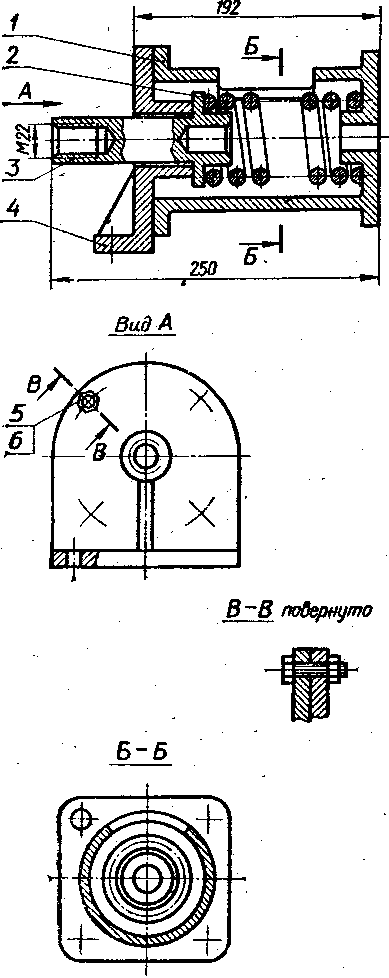 Как обозначен профильный разрез1) Б-Б                    2)В-ВСб.чертеж БуферКак называется изображение В-В?Сб.чертеж БуферКакое резьбовое соединение применяется в сборочной единице?БолтовоеВинтовоеШпилечноеСб.чертеж БуферВ какой детали имеется резьбовое отверстие?1) 1           2)2           3)3           4) 4        Сб.чертеж Буфер17 – 20 балловотлично16 – 19 балловхорошо15 балловудовлетворительноменее 15 балловне удовлетворительно№ вопроса№ ответа№ВопросыОтветы1.Для указания, каких сведений предназначена графа «3» основной надписи? (табл.5.3).Для указания материала.Для указания наименования изделия.Для указания обозначения чертежа.2.Как называется изображение, обозначенное А-А? (Рис5.1.)Вид.Сечение.Простой разрез.Сложный разрез.3.Как называется верхняя деталь, соединенная с корпусом болтами?Крышка.Тарелка.Штуцер.4.Укажите тип резьбы в отверстии I детали позиции 3.Трапецеидальная.Метрическая.Трубная цилиндрическая.Трубная коническая.5.Какого типа резьба нарезана на детали позиции 19?Трапецеидальная.Метрическая.Трубная цилиндрическая.Трубная коническая.6.К какому виду относится резьбаМ 26x1,5?Однозаходная.Многозаходная.7.Какое направление имеет резьбаМ 26x1,5?ПравоеЛевое.8.Что означает величина 26 в обозначении М 26x1,5?Внутренний диаметр.Средний диаметр.Наружный диаметр.9.Что означает величина 1,5 в обозначении М 26x1,5?Крупный шаг.Ход.Мелкий шаг.10.Какой номер позиции присвоен гайке, входящей в состав болтового соединения?21222311.Какой номер позиции присвоен шайбе?21222312.Какой номер позиции присвоен болту?21222313.Какую форму имеет поверхность I детали позиции 3?Цилиндрическую.Коническую.Четырехгранную.Шестигранную.Восьмигранную.14.Какую форму имеет поверхность II детали позиции 3?Цилиндрическую.Коническую.Четырехгранную.Шестигранную.Восьмигранную.15.Какую форму имеет отверстие в детали позиции 12?Цилиндрическую.Коническую.Четырехгранную.Шестигранную.Восьмигранную.16.Какую форму имеет поверхность III детали позиции 19?Цилиндрическую.Коническую.Четырехгранную.Шестигранную.Восьмигранную.17.Как соединяются друг с другом детали 19 и 20?1. Деталь 19 вставляется вдеталь 20 с зазором.2. Деталь 19 завинчивается вдеталь 20.3. Деталь 19 вставляется вдеталь 20 без зазора.18.Как используется болт в соединении деталей 3 и 18?1. Болт входит в отверстие соединяемых деталей свободно, без завинчивания.2. Болт завинчивается в отверстие одной из деталей.3. Болт завинчивается в отверстия соединенных деталей.19.Сколько болтов использовано для соединения деталей?Четыре.Пять.Шесть.Восемь.20.Через какое отверстие отводится воздух из пневмоклапана?IIIV21.Какая деталь непосредственно оказывает влияние на сжатие пружины позиции 5, если пневмоклапан находится в рабочем состоянии?Тарелка.Тарелка нажимнаяКрышка.Винт.22.На каком из изображений деталей показана деталь позиции 3? (рис.5.4)1; 2; 3; 4; 5; 6; 7; 8; 9; 10; И; 12;23.На каком из изображений показана деталь позиции 18? (рис.5.4)1; 2; 3; 4; 5; 6; 7; 8; 9; 10; И; 12;24.На каком из изображений показана деталь позиции 9? (рис.5.4).1; 2; 3; 4; 5; 6; 7; 8; 9; 10; И; 12;ПозОбозначениеНаименованиеКолПрим.Документация--Д240.317.905.000 В.О.Чертеж общего вида1Детали1Д240.317.905.001Штифт12Д240.317.905.002Винт13Д240.317.905.003Крышка14Д240.317.905.004Тарелка15Д240.317.905.005Пружина16Д240.317.905.006Тарелка нажимная17Д240.317.905.007Диафрагма18Д240.317.905.008Тарелка нижняя19Д240.317.905.009Стержень110Д240.317.905.010Втулка111Д240.317.905.011Штуцер112Д240.317.905.012Седло113Д240.317.905.013Прокладка1Эбонит14Д240.317.905.014Пружина115Д240.317.905.015Гайка накидная116Д240.317.905.016Упор117Д240.317.905.017Клапан118Д240.317.905.018Корпус119Д240.317.905.019Штуцер120Д240.317.905.020Контргайка1Стандартные изделия21Болт М6х40 ГОСТ7798-70622ГайкаМ6ГОСТ5915-70623Шайба 6 ГОСТ11371-7861111Изм.Лист№докум.Подп.ДатаЛитераМассаМасш.Разраб.Разраб.2Провер.Провер.Т.контр.Т.контр.ЛистЛистовЛистовH.контр.H.контр.Утв.Утв.17 – 20 балловотлично16 – 19 балловхорошо15 балловудовлетворительноменее 15 балловне удовлетворительноПАКЕТ ЭКЗАМЕНАТОРАПАКЕТ ЭКЗАМЕНАТОРАПАКЕТ ЭКЗАМЕНАТОРАЗадание №1        Варианты 1 – 15:   теоретическое Задание №1        Варианты 1 – 15:   теоретическое Задание №1        Варианты 1 – 15:   теоретическое Результаты освоения (объекты оценки)Критерии оценки результатаОтметка о выполнении    Знание основ строительной графикиПеречисление видов и особенностей строительных чертежей.       Описание особенностей  оформления строительных чертежей.                                                       Изложение правил нанесения координационных осей и размеров в соответствии с требованиями  ЕСКД и СПДС.Задание №2        Варианты 1 – 15:  теоретическоеЗадание №2        Варианты 1 – 15:  теоретическоеЗадание №2        Варианты 1 – 15:  теоретическоеРезультаты освоения (объекты оценки)Критерии оценки результатаОтметка о выполнении Знание возможностей пакетов прикладных программ компьютерной графики в профессиональной деятельностиОписание состава аппаратного программного обеспечения САПР  с перечислением возможностей и назначения при выполнении и оформлении  графических работ и текстовых документов в соответствии с требованиями нормативной базы Задание №3        Варианты  1 – 15:   практическоеВыполнение деталирования сборочного чертежа с  изображением и оформлением разрезов и сечений в соответствии с действующей нормативной базой.Задание №3        Варианты  1 – 15:   практическоеВыполнение деталирования сборочного чертежа с  изображением и оформлением разрезов и сечений в соответствии с действующей нормативной базой.Задание №3        Варианты  1 – 15:   практическоеВыполнение деталирования сборочного чертежа с  изображением и оформлением разрезов и сечений в соответствии с действующей нормативной базой.Результаты освоения (объекты оценки)Критерии оценки результатаОтметка о выполнении   Умение оформлять проектно-конструкторскую, технологическую и другую техническую документацию в соответствии с действующей нормативной базыВыполнение и  оформление текстовых и  графических документов в соответствии с требованиями действующей нормативной базы   Умение выполнять изображения, разрезы и сечения на чертежахЧтение изображений, разрезов и сечений на черте-жах. Выполнение изображений, разрезов и сечений на чертежах в соответствии с требованиями ЕСКД  Умение выполнять деталирование сборочного чертежаОпределение количества деталей, входящих в состав сборочной единицы.                                                               Выполнение рабочих чертежей  и эскизов отдельных деталей по чертежу сборочной единицы в соответствии с требованиями ЕСКДУмение решать графические задачиПостроение по двум проекциям детали третьей; построение комплексного чертежа детали или узла по аксонометрической проекции и наоборот; вычисление присоединительных размеров деталей;  расчет уклонов, конусности и т.п.Условия выполнения заданий Время выполнения задания мин./час – 3 часа                                                                                                                                                                                                                                                              Требования охраны труда: инструктаж по технике безопасностиОборудование: чертежные принадлежности,  ПК с программным обеспечениемЛитература для экзаменующихся (справочная, методическая и др.) - нет                                                                                                                                                           Дополнительная литература для экзаменатора (учебная, нормативная и т.п.) - нетУсловия выполнения заданий Время выполнения задания мин./час – 3 часа                                                                                                                                                                                                                                                              Требования охраны труда: инструктаж по технике безопасностиОборудование: чертежные принадлежности,  ПК с программным обеспечениемЛитература для экзаменующихся (справочная, методическая и др.) - нет                                                                                                                                                           Дополнительная литература для экзаменатора (учебная, нормативная и т.п.) - нетУсловия выполнения заданий Время выполнения задания мин./час – 3 часа                                                                                                                                                                                                                                                              Требования охраны труда: инструктаж по технике безопасностиОборудование: чертежные принадлежности,  ПК с программным обеспечениемЛитература для экзаменующихся (справочная, методическая и др.) - нет                                                                                                                                                           Дополнительная литература для экзаменатора (учебная, нормативная и т.п.) - нет                                                         Наименование элемента                       знаний и уменийВиды аттестацииВиды аттестации                                                         Наименование элемента                       знаний и уменийТекущий контрольПромежуточная аттестация123З1   Знание основных правил построения чертежейУстные опросы; письменные опросы; тестирование; графические работы экзаменЗ 2  Знание способов графического представле-ния пространственных образовУстные опросы; письменные опросы; тестирование; графические работыэкзаменЗ3  Знание возможностей пакетов прикладных программ компьютерной графики в профессиональ-ной деятельностиУстные опросы; письменные опросы; тестирование; графические работыэкзаменЗ4  Знание основных поло-жений конструкторской, технологической и другой нормативной документацииУстные опросы; письменные опросы; тестирование; графические работыэкзаменЗ5  Знание основ строительной графикиУстные опросы; графические работыэкзаменУ1  Умение оформлять проектно-конструкторс-кую, технологическую и другую техническую документацию в соответс-твии с действующей нормативной базойПрактические задания и графические работыПрактическое задание; экзаменУ2  Умение выполнять изображения, разрезы и сечения на чертежахПрактические задания и графические работыПрактическое задание; экзамен123У3 Умение выполнять деталирование сборочного чертежаПрактические задания и графические работыПрактическое задание; экзаменУ4  Умение решать графические задачиПрактические задания и графические работыПрактическое задание; экзаменСодержание учебного материала                                                 по программе УДТип контрольного заданияТип контрольного заданияТип контрольного заданияТип контрольного заданияТип контрольного заданияТип контрольного заданияТип контрольного заданияТип контрольного заданияТип контрольного заданияСодержание учебного материала                                                 по программе УДЗ 1З 2З 3З 4З 5У 1У 2У3У412345678910Раздел 1. Геометрическое черчениеРаздел 1. Геометрическое черчениеРаздел 1. Геометрическое черчениеРаздел 1. Геометрическое черчениеРаздел 1. Геометрическое черчениеРаздел 1. Геометрическое черчениеРаздел 1. Геометрическое черчениеРаздел 1. Геометрическое черчениеРаздел 1. Геометрическое черчениеРаздел 1. Геометрическое черчениеТема 1.1. Основные сведения по оформлению чертежейУО; ПО; Т; ГР; ТЗ №1УО; ПО; Т; ГР; ТЗ №1ПЗ №1,2Тема 1.2. Геометрические построения и приемы вычерчивания контуров технических деталейУО; ПО; Т; ГР; ТЗ №1УО; ПО; Т; ГР; ТЗ №1ПЗ №3,4ПЗ №3,4Раздел 2. Проекционное черчение (основы начертательной геометрии)Раздел 2. Проекционное черчение (основы начертательной геометрии)Раздел 2. Проекционное черчение (основы начертательной геометрии)Раздел 2. Проекционное черчение (основы начертательной геометрии)Раздел 2. Проекционное черчение (основы начертательной геометрии)Раздел 2. Проекционное черчение (основы начертательной геометрии)Раздел 2. Проекционное черчение (основы начертательной геометрии)Раздел 2. Проекционное черчение (основы начертательной геометрии)Раздел 2. Проекционное черчение (основы начертательной геометрии)Раздел 2. Проекционное черчение (основы начертательной геометрии)Тема 2.1. Проецирование точки, отрезка прямой линии, плоскости. Комплексный чертеж УО; ПО; Т; ГР; ТЗ №2УО; ПО; Т; ГР; ТЗ №2УО; ПО; Т; ГР; ТЗ №2ПЗ №5ПЗ №5Тема 2.2. Способы преобразования проекцийУО; ПО; Т; ГР; ТЗ №3УО; ПО; Т; ГР; ТЗ №3УО; ПО; Т; ГР; ТЗ №3ПЗ №6ПЗ №6Тема 2.3. Проекции геометрических телУО; ПО; Т; ГР;  ТЗ №4,5УО; ПО; Т; ГР; ТЗ №4,5УО; ПО; Т; ГР; ТЗ №4,5ПЗ №7,8,9ПЗ №7,8,9Тема 2.4. Сечение геометрических тел плоскостями  и развертки их поверхностейУО;  ТЗ №6УО;   ТЗ №6УО; ТЗ №6ПЗ №10,11ПЗ №10,11Тема 2.5. Проекции моделейТЗ №7Т; ТЗ №7; КРТЗ №7ПЗ №12,13ПЗ №12,1312345678910Раздел 3. Машиностроительное черчениеРаздел 3. Машиностроительное черчениеРаздел 3. Машиностроительное черчениеРаздел 3. Машиностроительное черчениеРаздел 3. Машиностроительное черчениеРаздел 3. Машиностроительное черчениеРаздел 3. Машиностроительное черчениеРаздел 3. Машиностроительное черчениеРаздел 3. Машиностроительное черчениеРаздел 3. Машиностроительное черчениеТема 3.1. Основные положенияУО; ТЗ №8ТЗ №8ПЗ№15Тема 3.2. Изображения – виды, разрезы и сеченияТ; ТЗ №9,10Т; ТЗ №9,10ТЗ №9,10ТЗ №9,10ПЗ №16,17ПЗ  №18,28Тема 3.3.  Резьба, резьбовые изделияТЗ №11УО; Т; ТЗ №11ТЗ №11ТЗ №11ПЗ №19ПЗ №19Тема 3.4.  Эскизы деталей, рабочие чертежи и технические рисунки ТЗ №12УО; ТЗ №12УО; ТЗ №12ТЗ №12ПЗ №20ПЗ №20Тема 3.5.  Разъемные и неразъемные соединения деталейУО; ТЗ №13ТЗ №13ТЗ №13ТЗ №13ПЗ №21ПЗ №21Тема 3.6.  Зубчатые передачиУО; ТЗ №14ТЗ №14ТЗ №14ТЗ №14ПЗ №22ПЗ №22Тема 3.7.  Общие сведения об изделиях и составление сборочных чертежейУО; ТЗ №15ТЗ №15ТЗ №15ТЗ №15ПЗ №23ПЗ №23ПЗ №23Тема 3.8.  Чтение и деталирование  чертежейУО; ТЗ №16ТЗ №16ТЗ №16ТЗ №16ПЗ №24ПЗ №24ПЗ №24Раздел 4.  Чертежи и схемы по специальностиРаздел 4.  Чертежи и схемы по специальностиРаздел 4.  Чертежи и схемы по специальностиРаздел 4.  Чертежи и схемы по специальностиРаздел 4.  Чертежи и схемы по специальностиРаздел 4.  Чертежи и схемы по специальностиРаздел 4.  Чертежи и схемы по специальностиРаздел 4.  Чертежи и схемы по специальностиРаздел 4.  Чертежи и схемы по специальностиРаздел 4.  Чертежи и схемы по специальностиТема 4.1.  Чтение и выполнение чертежей и схемУО; ТЗ №17ТЗ №17ТЗ №17ТЗ №17ПЗ №25ПЗ №25Раздел 5.  Элементы строительного черченияРаздел 5.  Элементы строительного черченияРаздел 5.  Элементы строительного черченияРаздел 5.  Элементы строительного черченияРаздел 5.  Элементы строительного черченияРаздел 5.  Элементы строительного черченияРаздел 5.  Элементы строительного черченияРаздел 5.  Элементы строительного черченияРаздел 5.  Элементы строительного черченияРаздел 5.  Элементы строительного черченияТема 5.1.  Общие сведения о строительном черченииУО; ТЗ №18ТЗ №18ТЗ №18ТЗ №18ТЗ №18ПЗ №26ПЗ №26Раздел 6.  Общие сведения о машинной графикеРаздел 6.  Общие сведения о машинной графикеРаздел 6.  Общие сведения о машинной графикеРаздел 6.  Общие сведения о машинной графикеРаздел 6.  Общие сведения о машинной графикеРаздел 6.  Общие сведения о машинной графикеРаздел 6.  Общие сведения о машинной графикеРаздел 6.  Общие сведения о машинной графикеРаздел 6.  Общие сведения о машинной графикеРаздел 6.  Общие сведения о машинной графикеТема 6.1.  Системы автоматизированного проектирования (САПР) на профессиональных компьютерах. Система КомпасУО; ТЗ №19ТЗ №19ТЗ №19ТЗ №19ТЗ №19ПЗ №27ПЗ №27ПЗ №27ПЗ №27Содержание учебного материала                                                 по программе УДТип контрольного заданияТип контрольного заданияТип контрольного заданияТип контрольного заданияТип контрольного заданияТип контрольного заданияТип контрольного заданияТип контрольного заданияТип контрольного заданияСодержание учебного материала                                                 по программе УДЗ 1З 2З 3З 4З 5У 1У 2У3У412345678910Раздел 1. Геометрическое черчениеРаздел 1. Геометрическое черчениеРаздел 1. Геометрическое черчениеРаздел 1. Геометрическое черчениеРаздел 1. Геометрическое черчениеРаздел 1. Геометрическое черчениеРаздел 1. Геометрическое черчениеРаздел 1. Геометрическое черчениеРаздел 1. Геометрическое черчениеРаздел 1. Геометрическое черчениеТема 1.1. Основные сведения по оформлению чертежейТЗ №1ТЗ №1ПЗ№1,2Тема 1.2. Геометрические построения и приемы вычерчивания контуров технических деталейТЗ №1ТЗ №1ТЗ №1ПЗ №3,4ПЗ №3,4Раздел 2. Проекционное черчение (основы начертательной геометрии)Раздел 2. Проекционное черчение (основы начертательной геометрии)Раздел 2. Проекционное черчение (основы начертательной геометрии)Раздел 2. Проекционное черчение (основы начертательной геометрии)Раздел 2. Проекционное черчение (основы начертательной геометрии)Раздел 2. Проекционное черчение (основы начертательной геометрии)Раздел 2. Проекционное черчение (основы начертательной геометрии)Раздел 2. Проекционное черчение (основы начертательной геометрии)Раздел 2. Проекционное черчение (основы начертательной геометрии)Раздел 2. Проекционное черчение (основы начертательной геометрии)Тема 2.1. Проецирование точки, отрезка прямой линии, плоскости. Комплексный чертеж ТЗ №2ТЗ №2ТЗ №2ПЗ №5ПЗ №5Тема 2.2. Способы преобразования проекцийТЗ №3ТЗ №3ТЗ №3ПЗ №6ПЗ №6Тема 2.3. Проекции геометрических телТЗ №4,5ТЗ №4,5ТЗ №4,5ПЗ №7,8,9ПЗ №7,8,9Тема 2.4. Сечение геометрических тел плоскостями  и развертки их поверхностейТЗ №6ТЗ №6ТЗ №6ПЗ №10,11ПЗ №10,11Тема 2.5. Проекции моделейТЗ №7ТЗ №7; КРТЗ №7ПЗ №12,13ПЗ №12,13Раздел 3. Машиностроительное черчениеРаздел 3. Машиностроительное черчениеРаздел 3. Машиностроительное черчениеРаздел 3. Машиностроительное черчениеРаздел 3. Машиностроительное черчениеРаздел 3. Машиностроительное черчениеРаздел 3. Машиностроительное черчениеРаздел 3. Машиностроительное черчениеРаздел 3. Машиностроительное черчениеРаздел 3. Машиностроительное черчениеТема 3.1. Основные положенияТЗ №8ТЗ №8ПЗ №15Тема 3.2. Изображения – виды, разрезы и сеченияТЗ №9,10ТЗ №9,10ТЗ №9,10ТЗ №9,10ПЗ №16,17ПЗ  №18,28Тема 3.3.  Резьба, резьбовые изделияТЗ №11ТЗ №11ТЗ №11ТЗ №11ПЗ №19ПЗ №19Тема 3.4.  Эскизы деталей, рабочие чертежи и технические рисунки ТЗ №12ТЗ №12ТЗ №12ТЗ №12ПЗ №20ПЗ №20Тема 3.5.  Разъемные и неразъемные соединения деталейТЗ №13ТЗ №13ТЗ №13ТЗ №13ПЗ №21ПЗ №2112345678910Тема 3.6.  Зубчатые передачиТЗ №14ТЗ №14ТЗ №14ТЗ №14ПЗ №22ПЗ №22Тема 3.7.  Общие сведения об изделиях и составление сборочных чертежейТЗ №15ТЗ №15ТЗ №15ТЗ №15ПЗ №23ПЗ №23ПЗ №23Тема 3.8.  Чтение и деталирование  чертежейТЗ №16ТЗ №16ТЗ №16ТЗ №16ПЗ №24ПЗ №24ПЗ №24Раздел 4.  Чертежи и схемы по специальностиРаздел 4.  Чертежи и схемы по специальностиРаздел 4.  Чертежи и схемы по специальностиРаздел 4.  Чертежи и схемы по специальностиРаздел 4.  Чертежи и схемы по специальностиРаздел 4.  Чертежи и схемы по специальностиРаздел 4.  Чертежи и схемы по специальностиРаздел 4.  Чертежи и схемы по специальностиРаздел 4.  Чертежи и схемы по специальностиРаздел 4.  Чертежи и схемы по специальностиТема 4.1. Основные определения в области сертификацииТЗ №17ТЗ №17ТЗ №17ТЗ №17ПЗ №25ПЗ №25Раздел 5.  Элементы строительного черченияРаздел 5.  Элементы строительного черченияРаздел 5.  Элементы строительного черченияРаздел 5.  Элементы строительного черченияРаздел 5.  Элементы строительного черченияРаздел 5.  Элементы строительного черченияРаздел 5.  Элементы строительного черченияРаздел 5.  Элементы строительного черченияРаздел 5.  Элементы строительного черченияРаздел 5.  Элементы строительного черченияТема 5.1.  Общие сведения о строительном черченииТЗ №18ТЗ №18ТЗ №18ТЗ №18ТЗ №18ПЗ №26ПЗ №26Раздел 6.  Общие сведения о машинной графикеРаздел 6.  Общие сведения о машинной графикеРаздел 6.  Общие сведения о машинной графикеРаздел 6.  Общие сведения о машинной графикеРаздел 6.  Общие сведения о машинной графикеРаздел 6.  Общие сведения о машинной графикеРаздел 6.  Общие сведения о машинной графикеРаздел 6.  Общие сведения о машинной графикеРаздел 6.  Общие сведения о машинной графикеРаздел 6.  Общие сведения о машинной графикеТема 6.1.  Системы автоматизированного проектирования (САПР) на профессиональных компьютерах. Система КомпасТЗ №19ТЗ №19ТЗ №19ТЗ №19ТЗ №19ПЗ №27ПЗ №27ПЗ №27ПЗ №27